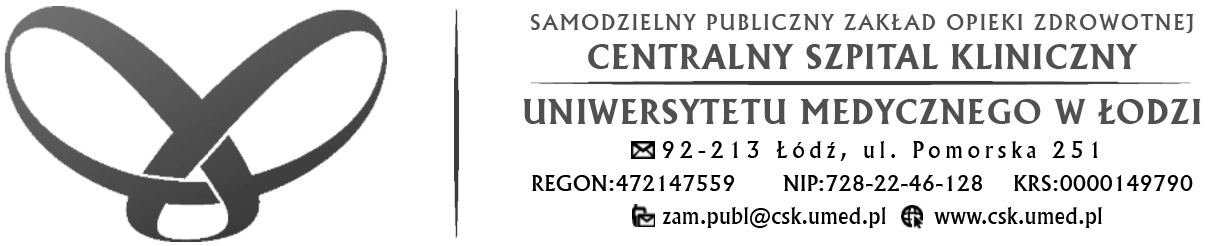 AKTUALIZACJA- IISPECYFIKACJA WARUNKÓW ZAMÓWIENIAPostępowanie prowadzone w trybie podstawowym zgodnie z art. 275 pkt 1 w oparciu o ustawę z dnia 11.09.2019 r. Prawo zamówień publicznych (t.j. Dz.U. 2023 r., poz. 1605 z poźn. zm.)Dotyczy postępowania o wartości poniżej 143 000 euro na zadanie pn.:
„Usługi pralnicze dla Centralnego Szpitala Klinicznego Uniwersytetu Medycznego w Łodzi”Ogłoszenie numer: 2024/BZP 00327759/01 zostało opublikowane w dniu 16.05.2024 r.ZP/63/2024Specyfikację zatwierdziła: dr n. med. Monika DomareckaDyrektor Centralnego Szpitala KlinicznegoUniwersytetu Medycznego w ŁodziŁódź, dnia 16.05.2024 r.Aktualizacja z dnia 27.05.2024 r. ZP/63/2024Specyfikacja Warunków Zamówienia w postępowaniu o udzielenie zamówienia publicznego prowadzonego w trybie podstawowym bez przeprowadzenia negocjacji na podstawie art. 275 pkt. 1 ustawy z dnia 11 września 2019 r. (t.j. Dz. U. z 2023 r., poz. 1605 ze zm.), którego przedmiotem jest:„Usługi pralnicze dla Centralnego Szpitala Klinicznego Uniwersytetu Medycznego w Łodzi”ZAMAWIAJĄCY Zamawiający:	 Samodzielny Publiczny Zakład Opieki Zdrowotny                        Centralny Szpital Kliniczny                         Uniwersytetu Medycznego w Łodzi                        92-213 Łódź, ul. Pomorska 251Strona Zamawiającego: www.csk.umed.pl, http://www.csk.umed.pl/zamowienia-publiczne/Strona prowadzonego postępowania: https://platformazakupowa.pl/pn/csk_umedKorespondencja w sprawie zamówienia: https://platformazakupowa.plW postępowaniu o udzielenie zamówienia  komunikacja między Zamawiającym a Wykonawcami odbywa się za pośrednictwem platformy zakupowej OpenNexus dostępnej pod adresem: https://platformazakupowa.plWymagania techniczne i organizacyjne wysyłania i odbierania dokumentów elektronicznych, elektronicznych kopii dokumentów i oświadczeń oraz informacji przekazywanych przy ich użyciu opisane zostały w Regulaminie Internetowej Platformy zakupowej platformazakupowa.pl Open Nexus Sp. z o. o. https://platformazakupowa.pl/strona/1-regulaminWykonawca winien zapoznać się z treścią niniejszej SWZ. Wszelkie ewentualne uzupełnienia, zmiany i wyjaśnienia treści SWZ będą zamieszczane na stronie internetowej prowadzonego postępowania: https://platformazakupowa.pl/pn/csk_umed. Wykonawcy winni na bieżąco sprawdzać zawartość strony internetowej w celu sprawdzenia, czy zawiera ona ewentualne czynności dokonane przez Zamawiającego, o których mowa powyżej. Za zapoznanie z całością udostępnionych na stronie internetowej dokumentów odpowiada Wykonawca.OPIS PRZEDMIOTU ZAMÓWIENIA Przedmiotem zamówienia jest świadczenie usług pralniczych wraz z usługą transportową na potrzeby Centralnego Szpitala Klinicznego Uniwersytetu Medycznego w Łodzi w zakresie:  prania, dezynfekcji, suszenia, maglowania, prasowania i naprawy bielizny pościelowej, fartuchów, odzieży roboczej, obuwia operacyjnego, bielizny operacyjnej, pidżam, ręczników, koców, zasłon, firan, obrusów, poduszek, kołder, materacy,  materacy przeciwodleżynowych i pokrowców na materace, mopów, ściereczek, odzieży pacjentów, wycieraczek oraz segregację i pakowanie bielizny wraz z odbiorem bielizny brudnej i dostawą czystej. Kod CPV -  Wspólny Słownik Zamówień: 98310000-9 - Usługi prania i czyszczenia na sucho, 98311000-6 – usługi odbierania prania, 98315000-4 – usługi prasowania, Szacowany układ procentowy asortymentu pralniczego przedstawia się następująco:- bielizna pościelowa – ok. 80 %,- odzież szpitalna – ok. 10 %,- pozostały asortyment– ok. 10 %.Zamówienie obejmuje 1 pakiet. Faktyczna ilość bielizny pościelowej i pozostałej, jest ściśle uwarunkowana liczbą hospitalizowanych pacjentów. Nie zobowiązuje to Zamawiającego do realizacji zamówienia w całości. Wykonawcy przysługuje wówczas jedynie wynagrodzenie za faktycznie wykonane zamówienie.W przypadku wątpliwości i zastrzeżeń Wykonawca może zwrócić się do Zamawiającego o wyjaśnienie przed terminem składania ofert. Zamawiający wymaga, aby Wykonawca wystawiał fakturę na koniec każdego miesiąca kalendarzowego, potwierdzoną przez upoważnionego przedstawiciela Zamawiającego. Termin realizacji zamówienia: Usługi będą realizowane zgodnie z bieżącym zapotrzebowaniem Zamawiającego, w okresie od dnia podpisania umowy, nie wcześniej niż od 5 czerwca 2024 r., nie dłużej niż 5 miesięcy od dnia zawarcia umowy, z tym zastrzeżeniem, że Zamawiający będzie miał prawo wcześniejszego rozwiązania umowy z pięciodniowym okresem wypowiedzenia w związku z rozstrzygnięciem postępowania o udzielenie zamówienia publicznego Nr: ZP/94/2023.Szczegółowe obowiązki Wykonawcy:Wykonawca, na wezwanie Zamawiającego, będzie zobowiązany do przeprowadzenia kontroli mikrobiologicznej czystej, wysuszonej, przygotowanej do pakowania bielizny, kontroli mikrobiologicznej z powierzchni magla, regałów/wózków do czystej bielizny oraz kontroli mikrobiologicznej rąk personelu. Badania mikrobiologiczne wykonane będą w pralni Wykonawcy oraz będą wykonane przez właściwą Stację Sanitarno-Epidemiologiczną (również organy przy jego strukturze) lub akredytowane laboratorium przez Polskie Centrum Akredytacji i wpisanego na jego listę laboratoriów badawczych celem potwierdzenia skuteczności dezynfekcji. Wymazy czystościowe wykonane będą w pralni Wykonawcy przez właściwą stację Sanitarno– Epidemiologiczną lub akredytowane laboratorium przez Polskie Centrum Akredytacji. Zamawiający zastrzega sobie prawo do przeprowadzenia okresowej kontroli mikrobiologicznej bez  zapowiedzi.Wykonawca będzie świadczył usługi, o których mowa, zgodnie z wymogami sanitarno-epidemiologicznymi dla procesów dezynfekcji i prania w zależności od asortymentu, skażenia bielizny oraz technologią i warunkami obowiązującymi w placówkach ochrony zdrowia, tj. zgodnie z Rozporządzeniem Ministra Gospodarki w sprawie bezpieczeństwa i higieny pracy w pralniach i farbiarniach z dnia 27.04.2000 r. (Dz. U. z 2000 r. nr 40 poz. 469), Ustawy z dnia 05.12.2008 r. o zapobieganiu oraz zwalczaniu zakażeń i chorób zakaźnych u ludzi (Dz.U. 2020 poz. 1845) oraz ustawy z dnia 14.03.1985 r. o Państwowej Inspekcji Sanitarnej (Dz.U. 2021 poz. 195) oraz Rozporządzenia Ministra Pracy i Polityki Socjalnej z dnia 26.09.1997 r w sprawie ogólnych przepisów bezpieczeństwa i higieny pracy (Dz. U. z 2003 r nr 169 poz. 1650 ze zm.).Wykonawca będzie stosował w procesie prania środki dezynfekcyjne o szerokim zakresie działania bójczego na drobnoustroje, w tym na bakterie łącznie z prątkami gruźlicy, grzyby, wirusy, spory bakterii Clostridioides difficile; Środki piorąco-dezynfekujące używane do wykonania zamówienia będą posiadać aktualne certyfikaty, oznaczenie CE, Deklarację Zgodności WE i wpis do Rejestru Wyrobów Medycznych lub inny dokument potwierdzający dopuszczenie do obrotu tego środka na terenie RP lub Unii Europejskiej jeżeli dotyczy, zgodnie z ustawą z dnia 20.05.2010 r. o wyrobach medycznych (Dz.U. 2020 poz. 186,jt.), które zostaną dostarczone Zamawiającemu każdorazowo na jego wniosek.Wykonawca będzie gwarantował nie mieszanie bielizny szpitalnej z bielizną z innych placówek opieki zdrowotnej oraz oddzielne pranie bielizny fasonowanej. Pranie koców w oddzielnych pralnicach. Bieliznę, pościel umieszczoną w fioletowych workach pierze i dezynfekuje wg postępowania z bielizną skażoną/zakaźną.Wykonawca w koszcie usługi dokona napraw krawieckich: przyszywanie, uszkodzonych kieszeni, guzików, pasków, troków, wymiany uszkodzonych zamków błyskawicznych, zszywania uszkodzonej bielizny oraz innych uszkodzeń. Wykonawca będzie prowadził bieżącą selekcję na bieliznę do naprawy oraz jej elementy zużyte, nie nadające się do naprawy i dalszego użytkowania i odeśle je w odrębnych opakowaniach do Zamawiającego.Wykonawca będzie ponosił odpowiedzialność materialną za asortyment prania zniszczony podczas wykonywania usługi polegającą na wyrównaniu strat (uszkodzenia i/lub braki ilościowe).Uprana bielizna winna być segregowana:Wykonawca zapewni DLA LOKALIZACJI UNIWERSYTECKIEGO CENTRUM PEDIATRII możliwość osobnego prania wydzielonej bielizny medycznej ze wskazanych przez Zamawiającego jednostek (odział 1,2,3,6,10, blok operacyjny cały asortyment prany osobno, natomiast bielizna kolorowa  z oddz. 5,7  prana osobno) a także bielizna niemowlęca, winny być prane i pakowane osobno zgodnie z wykazem dołączonym do protokołu w danym dniu.Dla ODDZIAŁU PSYCHIATRII /BUDYNEK B1/-ŁÓDŹ, UL. CZECHOSŁOWACKA 8/10 Oddziałami/Poradniami/Zakładami a następnie w ramach Oddziału/Poradni/Zakładu, każdy asortyment (typu np. mopy, ściereczki, kołdry, poszwy, fartuchy, poduszki, kołdry itd.), pakowany osobno w przezroczyste worki foliowe. Materace po upraniu i wysuszeniu, winny mieć naciągnięty pokrowiec (bez deformacji materaca);Dla pozostałych ODDZIAŁÓW SZPITALA każdy asortyment /np. mopy, ściereczki, kołdry, poszwy, prześcieradła itd./, powinien być  pakowany osobno w przezroczyste worki foliowe w tym: ściereczki – każdy kolor pakowany osobnoposzwy po 5 szt.prześcieradła po 10 szt.poszewki duże, podkłady  po 20 szt.Materace po upraniu i wysuszeniu, winny mieć naciągnięty pokrowiec (bez deformacji  materaca).Odzież fasonowa winna być zafoliowana i dostarczana na wieszakach (1 szt. = 1 wieszak, jedna folia). Proces prania bielizny fasonowej będzie odbywał się oddzielnie, według opracowanej przez Wykonawcę technologii prania.Ważenie czystej suchej bielizny winno odbywać się po stronie „czystej” pralni.Wykonawca winien dysponować:co najmniej jedną  pralnicą tunelową; komorą dezynfekcyjną w tym dla materaców lub pralnico-wirówkami z barierą higieniczną;systemem automatycznego dozowania środków piorących i dezynfekujących umożliwiającym stałą kontrolę i powtarzalność procesów dozowania; urządzeniami  pralniczymi z możliwością kontroli Ph w ostatnim etapie płukania oraz prowadzić dokumentację pomiarową;środkami transportu przeznaczonymi do realizacji usługi zgodnie ze wskazaniami Zamawiającego, w szczególności:Zamawiający dopuszcza, aby dostawa czystego i odbiór brudnego asortymentu odbywały się jednym środkiem transportu, pod warunkiem, że Wykonawca najpierw tym środkiem transportu rozwiezie czystą bieliznę po obiektach, a następnie po rozwiezieniu czystej (kilka lokalizacji Magazynów Czystej Bielizny) odbierze brudną bieliznę. Samochód po transporcie brudnej bielizny powinien zostać poddany procesowi mycia i dezynfekcji.Zamawiający dopuszcza, aby Wykonawca dysponował dwoma samochodami przeznaczonymi do dostawy czystego i odbioru brudnego asortymentu. Należy jednak przestrzegać czasu dostaw czystej oraz odbioru brudnej bielizny w poszczególnych jednostkach.maszyny i urządzenia używane w procesie prania muszą być w dobrym stanie technicznym oraz muszą posiadać znaki CE (jeśli nie posiadają, to powinny być dostosowane do obowiązujących przepisów). Wykonawca przez cały okres umowy winien dysponować ubezpieczeniem od odpowiedzialności cywilnej na kwotę minimum określoną przez Zamawiającego.Zamawiający zastrzega sobie prawo do:dokonania wizji lokalnej pralni Wykonawcy, w której będzie wykonywana usługa w celu potwierdzenia zgodności oferowanych warunków. Wizja lokalna może być przeprowadzona w czasie obowiązywania umowy, bez konieczności wcześniejszego informowania Wykonawcy;kontroli dokumentacji procesów prania;wglądu do protokołów kontroli przeprowadzanych przez inspekcję sanitarno- epidemiologiczną w pomieszczeniach pralniczych Wykonawcy;zgłaszania reklamacji związanych z niewłaściwym wykonaniem usługi lub brakami ilościowymi; wykonywania badań mikrobiologicznych z czystej bielizny pościelowej przywiezionej bezpośrednio z pralni;kontroli środków transportu bielizny szpitalnej i wgląd do dokumentacji procesów mycia i dezynfekcji w/w środków.Zamawiający wymaga zatrudnienia przez Wykonawcę lub Podwykonawcę, na podstawie umowy o pracę, osób wykonujących czynności prania i prasowania bielizny szpitalnej w trakcie realizacji zamówienia:W trakcie realizacji zamówienia Zamawiający uprawniony jest do wykonywania czynności kontrolnych wobec Wykonawcy, odnośnie spełniania przez Wykonawcę lub Podwykonawcę wymogu zatrudnienia na podstawie umowy o pracę osób wykonujących wskazane w ww. punkcie. czynności. Zamawiający uprawniony jest w szczególności do:żądania oświadczeń i dokumentów w zakresie potwierdzenia spełniania ww. wymogów i dokonywania ich oceny,żądania wyjaśnień w przypadku wątpliwości w zakresie potwierdzenia spełniania ww. wymogów,przeprowadzania kontroli na miejscu wykonywania świadczenia.W trakcie realizacji zamówienia na każde wezwanie Zamawiającego w wyznaczonym w tym wezwaniu terminie Wykonawca przedłoży Zamawiającemu wskazane poniżej dowody w celu potwierdzenia spełnienia wymogu zatrudnienia na podstawie umowy o pracę przez Wykonawcę lub Podwykonawcę osób wykonujących wskazane w ww. punkcie czynności w trakcie realizacji zamówienia:oświadczenie zatrudnionego pracownika. Oświadczenie to powinno zawierać w szczególności: imię i nazwisko zatrudnionego pracownika, datę zawarcia umowy o pracę, rodzaj umowy o pracę oraz podpis osoby składającej oświadczenie.oświadczenie Wykonawcy lub Podwykonawcy o zatrudnieniu na podstawie umowy o pracę osób wykonujących czynności, których dotyczy wezwanie Zamawiającego. Oświadczenie to powinno zawierać w szczególności: dokładne określenie podmiotu składającego oświadczenie, datę złożenia oświadczenia, wskazanie, że objęte wezwaniem czynności wykonują osoby zatrudnione na podstawie umowy o pracę wraz ze wskazaniem liczby tych osób, rodzaju umowy o pracę i wymiaru etatu oraz podpis osoby uprawnionej do złożenia oświadczenia w imieniu Wykonawcy lub Podwykonawcy;poświadczoną za zgodność z oryginałem odpowiednio przez Wykonawcę kopię umowy/umów o pracę osób wykonujących w trakcie realizacji zamówienia czynności, których dotyczy ww. oświadczenie Wykonawcy (wraz z dokumentem regulującym zakres obowiązków, jeżeli został sporządzony), zawierającą informacje, w tym dane osobowe, niezbędne do weryfikacji zatrudnienia na podstawie umowy o pracę.Z tytułu niespełnienia przez Wykonawcę lub Podwykonawcę wymogu zatrudnienia na podstawie umowy o pracę, osób wykonujących wskazane czynności, Zamawiający przewiduje sankcję w postaci obowiązku zapłaty przez Wykonawcę kary umownej w wysokości określonej w istotnych postanowieniach  umowy w sprawie zamówienia publicznego. Niezłożenie przez Wykonawcę w wyznaczonym przez Zamawiającego terminie żądanych przez Zamawiającego dowodów w celu potwierdzenia spełnienia przez Wykonawcę lub Podwykonawcę wymogu zatrudnienia na podstawie umowy o pracę traktowane będzie jako niespełnienie przez Wykonawcę lub Podwykonawcę wymogu zatrudnienia na podstawie umowy o pracę osób wykonujących wskazane czynności. Miejsce oraz terminy wykonania zamówienia.PODWYKONAWCY Zamawiający nie wprowadza zastrzeżenia wskazującego na obowiązek osobistego wykonania przez Wykonawcę kluczowych części zamówienia. Wykonawca może powierzyć wykonanie części zamówienia podwykonawcy. W przypadku powierzenia wykonania części zamówienia podwykonawcy, Zamawiający żąda wskazania przez Wykonawcę w ofercie (Formularzu Oferty – załącznik nr 1 do SWZ) części zamówienia, której wykonanie zamierza powierzyć podwykonawcy. Powierzenie części zamówienia podwykonawcom nie zwalnia Wykonawcy z odpowiedzialności za należyte wykonanie zamówienia. Zastosowanie mają zapisy ustawy Pzp.TERMIN WYKONANIA ZAMÓWIENIATermin realizacji zamówienia: Usługi będą realizowane zgodnie z bieżącym zapotrzebowaniem Zamawiającego, w okresie od dnia podpisania umowy, nie wcześniej niż od 5 czerwca 2024 r., nie dłużej niż 5 miesięcy od dnia zawarcia umowy, z tym zastrzeżeniem, że Zamawiający będzie miał prawo wcześniejszego rozwiązania umowy z pięciodniowym okresem wypowiedzenia w związku z rozstrzygnięciem postępowania o udzielenie zamówienia publicznego ZP/94/2023.Zamawiający informuje, zgodnie z art. 441 ust. 1, iż nie korzysta z prawa opcji. Termin płatności za wykonane usługi: do 60 dni. OPIS WARUNKÓW UDZIAŁU W POSTĘPOWANIU ORAZ OPIS SPOSOBU DOKONYWANIA OCENY SPEŁNIANIA TYCH WARUNKÓW, PODSTAWY WYKLUCZENIA Z POSTĘPOWANIA O udzielenie zamówienia mogą ubiegać się Wykonawcy, którzy nie podlegają wykluczeniu. Z postepowania o udzielnie zamówienia publicznego Zamawiający wykluczy Wykonawcę w okolicznościach, o których mowa w art. 108 ust. 1 ustawy Pzp. Z postępowania o udzielenie zamówienia publicznego wykluczy również Wykonawcę na podstawie art. 7 ust. 1 Ustawy z dnia 13 kwietnia 2022 r. o szczególnych rozwiązaniach  w zakresie przeciwdziałania wspieraniu agresji na Ukrainę oraz służących ochronie bezpieczeństwa narodowego, (t.j. Dz. U. 2022 poz. 835), zwana dalej „UOBN”. Zgodnie z art. art. 7 ust. 1 UOBN z postępowania o udzielenie zamówienia Zamawiający wyklucza: Wykonawcę wymienionego w wykazach określonych w rozporządzeniu 765/2006 i rozporządzeniu 269/2014 albo wpisanego na listę na podstawie decyzji w sprawie wpisu na listę rozstrzygającej o zastosowaniu środka, o którym mowa w art. 1 pkt 3 ustawy;Wykonawcę, którego beneficjentem rzeczywistym w rozumieniu ustawy z dnia 1 marca 2018 r. o przeciwdziałaniu praniu pieniędzy oraz finansowaniu terroryzmu (t.j. Dz. U. z 2022 r. poz. 593 i 655) jest osoba wymieniona w wykazach określonych w rozporządzeniu 765/2006 i rozporządzeniu 269/2014 albo wpisana na listę lub będąca takim beneficjentem rzeczywistym od dnia 24 lutego 2022 r., o ile została wpisana na listę na podstawie decyzji w sprawie wpisu na listę rozstrzygającej o zastosowaniu środka, o którym mowa w art. 1 pkt 3 ustawy;Wykonawcę, którego jednostką dominującą w rozumieniu art. 3 ust. 1 pkt 37 ustawy z dnia 29 września 1994 r. o rachunkowości (Dz. U. z 2021 r. poz. 217, 2105 i 2106), jest podmiot wymieniony w wykazach określonych w rozporządzeniu 765/2006 i rozporządzeniu 269/2014 albo wpisany na listę lub będący taką jednostką dominującą od dnia 24 lutego 2022 r., o ile został wpisany na listę na podstawie decyzji w sprawie wpisu na listę rozstrzygającej o zastosowaniu środka, o którym mowa w art. 1 pkt 3 ustawy.Wykluczenie, o którym mowa w ust. 2 następować będzie na okres trwania ww. okoliczności. W przypadku wykonawcy wykluczonego na podstawie art. 7 ust. 1 UOBN, Zamawiający odrzuca ofertę takiego Wykonawcy. Zamawiający będzie weryfikował przesłanki wykluczenia, o których mowa w pkt. 6,  na podstawie: wykazów określonych w rozporządzeniu 765/2006 i rozporządzeniu 269/2014,listy Ministra właściwego do spraw wewnętrznych obejmującej osoby i podmioty, wobec których są stosowane środki, o których mowa w art. 1 UOBN.Wykluczenie Wykonawcy następuje, w szczególności zgodnie z art. 111 ustawy Pzp oraz na podstawie obowiązujących przepisów Prawa.  Wykonawca nie podlega wykluczeniu w okolicznościach określonych w art. 108 ust. 1 pkt 1, 2, 5 ustawy Pzp, jeżeli udowodni Zamawiającemu, że spełnił łącznie przesłanki wskazane w art. 110 ust. 2 ustawy Pzp.  Zamawiający oceni, czy podjęte przez Wykonawcę czynności, o których mowa w art. 110 ust. 2 ustawy Pzp, są wystarczające do wykazania jego rzetelności, uwzględniając wagę i szczególne okoliczności czynu Wykonawcy. Jeżeli podjęte przez wykonawcę czynności nie są wystarczające do wykazania jego rzetelności, Zamawiający wyklucza wykonawcę. O udzielenie zamówienia mogą ubiegać się Wykonawcy, którzy spełniają warunki udziału w postepowaniu opisane w SWZ. Zamawiający w zakresie zdolności do występowania w obrocie gospodarczym nie precyzuje żadnych wymagań, których spełnienie Wykonawca zobowiązany jest wykazać w sposób szczególny. Zamawiający stawia wymagania w zakresie uprawnień do prowadzenia określonej działalności gospodarczej lub zawodowej, o ile wynika to z odrębnych przepisów tj. Wykonawca legitymuje się odpowiednim zezwoleniem, licencją, koncesją lub potwierdzeniem wpisu do rejestru działalności regulowanej, jeżeli ich posiadanie jest niezbędne do świadczenia określonych usług w kraju, w którym Wykonawca ma siedzibę lub miejsce zamieszkania. Zamawiający w zakresie sytuacji ekonomicznej lub finansowej stawia następujące wymagania: Wykonawca musi być ubezpieczony od odpowiedzialności cywilnej w zakresie prowadzonej działalności związanej z przedmiotem zamówienia na kwotę nie mniejszą niż 100.000,00 PLN.Zamawiający w zakresie zdolności technicznej lub zawodowej - precyzuje następujące wymagania:. Wykonawca wykaże spełnienie warunku zdolności technicznej – doświadczenia, jeżeli wykaże, że w okresie ostatnich 3 lat przed upływem terminu składania ofert, a jeśli okres prowadzenia działalności jest krótszy – w tym okresie należycie wykonał co najmniej 1 usługę polegającą na praniu i dezynfekcji bielizny szpitalnej o wartości usługi min. 100.000,00 zł brutto.Wykonawca dysponuje środkami piorącymi i dezynfekującymi przewidzianymi do wykonywania zamówienia wraz z dokumentami potwierdzającymi zgłoszenie wyrobu do Rejestru Produktów Leczniczych, Wyrobów Medycznych i produktów Biobójczych. Wykonawca dysponuje w zakresie prowadzonej działalności gospodarczej związanej z przedmiotem zamówienia, procedurami dezynfekcji i prania bielizny fasonowanej,Wykonawca dysponuje co najmniej dwoma samochodami z podzieloną skrzynią ładunkową na komory do bielizny czystej i bielizny brudnej lub dwoma samochodami do przewozu bielizny czystej oraz dwoma samochodami do przewozu bielizny brudnej lub dwoma samochodami przeznaczonymi do dostawy czystego i odbioru brudnego asortymentu. Wykonawca dysponuje co najmniej jedną  pralnicą tunelową, komorą dezynfekcyjną, w tym dla materaców lub pralnico-wirówkami z barierą higieniczną, systemem automatycznego dozowania środków piorących i dezynfekujących umożliwiającym stałą kontrolę i powtarzalność procesów dozowania,  urządzeniami  pralniczymi z możliwością kontroli Ph w ostatnim etapie płukania.Zamawiający dokona oceny spełniania warunków udziału w postępowaniu oraz braku podstaw wykluczenia na podstawie: oświadczenia Wykonawcy, że nie podlega wykluczeniu oraz spełnia warunki udziału w postępowaniu (wzory oświadczeń stanowią załączniki nr 2 i 3 do SWZ) załączonego do oferty;  Wykonawca, który zamierza powierzyć wykonanie części zamówienia podwykonawcom, w celu wykazania braku istnienia wobec nich podstaw wykluczenia z udziału w postępowaniu zamieszcza informacje o  podwykonawcach w ww. oświadczeniu. dokumentów lub oświadczeń, potwierdzających spełnienie warunków udziału w postępowaniu oraz brak podstaw wykluczenia – w stosunku do Wykonawcy, którego oferta zostanie najwyżej oceniona. Nie wykazanie spełniania warunku udziału w postępowaniu lub braku podstaw wykluczenia, skutkować będzie wykluczeniem Wykonawcy z postępowania.  Zamawiający może wykluczyć Wykonawcę na każdym etapie postępowania o udzielenie zamówienia. W przypadku Wykonawców wspólnie ubiegających się o udzielenie zamówienia: żaden z podmiotów wspólnie ubiegających się o udzielenie zamówienia nie może podlegać wykluczeniu na podstawie pkt. 6.W przypadku gdy Wykonawca wykonywał w ramach kontraktu/umowy większy zakres usług, dla potrzeb niniejszego zamówienia powinien wyodrębnić i podać wartość usług.*Jeżeli Wykonawca powołuje się na doświadczenie w realizacji usług wykonanych wspólnie z innymi Wykonawcami, wykaz winien zawierać usługi, w których wykonaniu Wykonawca bezpośrednio uczestniczył.*Wykonawcy wspólnie ubiegający się o udzielenie zamówienia dołączają do oferty oświadczenie, z którego wynika, które usługi wykonają  poszczególni Wykonawcy.Oświadczenia i dokumenty potwierdzające brak podstaw do wykluczenia  z postępowania składa każdy z Wykonawców wspólnie ubiegających się o zamówienie.W przypadku polegania na zasobach podmiotu trzeciego w celu spełnienia warunku udziału w postępowaniu dotyczącego zdolności zawodowej, Wykonawca składa wraz z ofertą:Zobowiązanie podmiotu trzeciego - Załącznik Nr 6 do SWZ,Oświadczenie podmiotu na którego zasoby powołuje się Wykonawca o niepodleganiu wykluczeniu - Załącznik Nr 3 do SWZ,Oświadczenie podmiotu na którego zasoby powołuje się Wykonawca o spełnianiu warunków udziału w postępowaniu - Załącznik Nr 2 do SWZ.**o ile dotyczyPODMIOTOWE ŚRODKI DOWODOWE WYMAGANE W CELU WYKAZANIA BRAKU PODSTAW DO WYKLUCZENIA Z POSTĘPOWANIA ORAZ POTWIERDZENIA SPEŁNIENIA WARUNKÓW UDZIAŁU W POSTĘPOWANIU W celu wykazania braku podstaw wykluczenia Wykonawcy z postępowania o udzielenie zamówienia w okolicznościach, o których mowa w pkt 6.1. SWZ, Zamawiający żąda dokumentów i oświadczeń wskazanych poniżej: Wykonawca zobowiązany jest złożyć wraz z ofertą:  aktualne na dzień składania ofert oświadczenie o braku podstaw wykluczenia Wykonawcy z postępowania – zgodnie ze wzorem stanowiącym Załącznik nr 3 do SWZ. W przypadku wspólnego ubiegania się o zamówienie przez wykonawców, oświadczenie składa każdy z wykonawców wspólnie ubiegających się o udzielenie zamówienia. Wykonawca, którego oferta została najwyżej oceniona zobowiązany jest złożyć na wezwanie Zamawiającego, w terminie wskazanym w wezwaniu, nie krótszym niż 5 dni, następujące aktualne na dzień złożenia dokumenty: oświadczenie o aktualności - wzór oświadczenia stanowi załącznik 3a do SWZ,W celu oceny spełniania przez Wykonawcę warunków udziału w postępowaniu, o których mowa w pkt 6.2. SWZ Zamawiający żąda następujących oświadczeń i dokumentów: Wykonawca zobowiązany jest złożyć wraz z ofertą:  aktualne na dzień składania ofert wstępne oświadczenie o spełnianiu warunków udziału w postępowaniu – zgodnie ze wzorem stanowiącym Załącznik nr 2 do SWZ. Wykonawca, którego oferta została najwyżej oceniona zobowiązany jest złożyć na wezwanie Zamawiającego, w terminie wskazanym w wezwaniu, nie krótszym niż 5 dni, następujące aktualne na dzień złożenia dokumenty: dokumenty potwierdzające, że Wykonawca jest ubezpieczony od odpowiedzialności cywilnej w zakresie prowadzonej działalności związanej z przedmiotem zamówienia ze wskazaniem sumy gwarancyjnej tego ubezpieczenia,opis urządzeń technicznych oraz środków organizacyjno-technicznych stosowanych przez Wykonawcę w celu zapewnienia jakości oraz opis zaplecza naukowo-badawczego Wykonawcy tj. opis procedury dezynfekcji i prania bielizny fasonowanej – dokument własny Wykonawcy,aktualną decyzję/opinię wydaną przez właściwego Inspektora Sanitarnego, potwierdzającą możliwość świadczenia usług pralniczych w zakresie prania bielizny w Zakładach Opieki Zdrowotnej, dopuszczającą zarówno obiekt pralniczy jak i samochody do wykonania usług pralniczych na rzecz ZOZ,wykaz środków piorących i dezynfekujących przewidzianych do wykonywania zamówienia wraz z dokumentami potwierdzającymi zgłoszenie wyrobu do Rejestru Produktów Leczniczych, Wyrobów Medycznych i produktów Biobójczych. Wzór wykazu stanowi Załącznik nr 7 do SWZ,wykaz narzędzi, wyposażenia zakładu lub urządzeń technicznych dostępnych Wykonawcy w celu wykonania zamówienia publicznego wraz z informacją o podstawie do dysponowania tymi zasobami tj. wykaz środków transportu, jakich Wykonawca zamierza używać do wykonania zamówienia wraz z aktualnym dokumentem wydanym przez właściwego Inspektora Sanitarnego zezwalającym na przewóz czystej i brudnej bielizny. Wzór wykazu stanowi Załącznik nr 8 do SWZ,wykazu usług wykonanych, a w przypadku świadczeń powtarzających się lub ciągłych również wykonywanych, w okresie ostatnich 3 lat, a jeżeli okres prowadzenia działalności jest krótszy - w tym okresie, wraz z podaniem ich wartości, przedmiotu, dat wykonania i podmiotów, na rzecz których usługi zostały wykonane lub są wykonywane, oraz załączeniem dowodów określających, czy te usługi zostały wykonane lub są wykonywane należycie, przy czym dowodami, o których mowa, są referencje bądź inne dokumenty sporządzone przez podmiot, na rzecz którego usługi zostały wykonane, a w przypadku świadczeń powtarzających się lub ciągłych są wykonywane, a jeżeli wykonawca z przyczyn niezależnych od niego nie jest w stanie uzyskać tych dokumentów - oświadczenie wykonawcy; w przypadku świadczeń powtarzających się lub ciągłych nadal wykonywanych referencje bądź inne dokumenty potwierdzające ich należyte wykonywanie powinny być wystawione w okresie ostatnich 3 miesięcy – Załącznik Nr 9,wykaz narzędzi, wyposażenia zakładu lub urządzeń technicznych dostępnych Wykonawcy w celu wykonania zamówienia publicznego wraz z informacją o podstawie do dysponowania tymi zasobami tj. wykaz urządzeń niezbędnych do wykonania zamówienia. Wzór wykazu stanowi załącznik Nr 10 do SWZ.Wymagania dotyczące składania dokumentów przez Wykonawców: Jeżeli jest to niezbędne do zapewnienia odpowiedniego przebiegu postępowania o udzielenie zamówienia, Zamawiający może na każdym etapie postępowania wezwać Wykonawców do złożenia wszystkich lub niektórych oświadczeń lub dokumentów potwierdzających, że nie podlegają wykluczeniu lub spełniają warunki udziału w postępowaniu, a jeżeli zachodzą uzasadnione podstawy do uznania, że złożone uprzednio oświadczenia lub dokumenty nie są już aktualne, do złożenia aktualnych oświadczeń lub dokumentów. Jeżeli Wykonawca nie złożył oświadczeń, o których mowa w pkt. 7.1.1.1 i pkt. 7.2.1.1., oświadczeń lub dokumentów potwierdzających, że nie podlega wykluczeniu lub spełnia warunki udziału w postępowaniu lub innych dokumentów niezbędnych do przeprowadzenia postępowania, oświadczenia lub dokumenty są niekompletne, zawierają błędy lub budzą wskazane przez Zamawiającego wątpliwości, Zamawiający wezwie Wykonawcę do ich złożenia, uzupełnienia lub poprawienia lub do udzielania wyjaśnień w terminie przez siebie wskazanym, chyba że mimo ich złożenia, uzupełnienia lub poprawienia lub udzielenia wyjaśnień oferta Wykonawcy podlega odrzuceniu albo konieczne byłoby unieważnienie postępowania. Jeżeli Wykonawca nie złożył wymaganych pełnomocnictw albo złożył wadliwe pełnomocnictwa, Zamawiający wezwie Wykonawcę do ich złożenia w terminie przez siebie wskazanym, chyba że mimo ich złożenia oferta Wykonawcy podlega odrzuceniu albo konieczne byłoby unieważnienie postępowania. Zamawiający może także wezwać Wykonawcę do złożenia, w wyznaczonym przez siebie terminie, wyjaśnień dotyczących oświadczeń lub dokumentów potwierdzających, że nie podlega wykluczeniu lub spełnia warunki udziału w postępowaniu.  W przypadku wskazania przez Wykonawcę dostępności oświadczeń lub dokumentów na potwierdzenie spełniania warunków udziału w postępowaniu lub braku podstaw wykluczenia,  w formie elektronicznej pod określonymi adresami internetowymi ogólnodostępnych i bezpłatnych baz danych, Zamawiający pobiera samodzielnie z tych baz danych wskazane przez Wykonawcę oświadczenia lub dokumenty. Jednakże w przypadku, gdy ww. bazy danych są prowadzone w języku innym niż język polski, Zamawiający będzie żądać od Wykonawcy przedstawienia tłumaczenia na język polski wskazanych przez Wykonawcę i pobranych samodzielnie przez Zamawiającego dokumentów. Oświadczenia na potwierdzenie spełniania warunków udziału w postępowaniu i braku podstaw wykluczenia, składane są w oryginale w postaci dokumentu elektronicznego, opatrzonego kwalifikowanym podpisem elektronicznym lub elektronicznej kopii dokumentu lub oświadczenia, poświadczonej za zgodność z oryginałem - podpisuje ją kwalifikowanym podpisem elektronicznym lub podpisem zaufanym lub podpisem osobistym.Poświadczenia za zgodność z oryginałem dokonuje odpowiednio Wykonawca lub Wykonawcy wspólnie ubiegający się o udzielenie zamówienia publicznego, w zakresie dokumentów i oświadczeń, które każdego z nich dotyczą, w zależności od postaci dokumentu, poprzez poświadczenie za zgodność z oryginałem elektronicznej kopii dokumentu lub oświadczenia przy użyciu kwalifikowanego podpisu elektronicznego (jeżeli oryginał dokumentu lub oświadczenia nie zostały sporządzone w postaci dokumentu elektronicznego, Wykonawca może sporządzić i przekazać elektroniczną kopię posiadanego dokumentu lub oświadczenia, opatrzoną kwalifikowanym podpisem elektronicznym), Pełnomocnictwo przekazuje się w postaci elektronicznej i opatruje kwalifikowanym podpisem elektronicznym, podpisem zaufanym lub podpisem osobistym. W przypadku, gdy pełnomocnictwo zostało wystawione w postaci papierowej i opatrzone własnoręcznym podpisem, przekazuje się cyfrowe odwzorowanie tego dokumentu, opatrzone kwalifikowanym podpisem elektronicznym, podpisem zaufanym lub podpisem osobistym, poświadczającym zgodność cyfrowego odwzorowania z dokumentem w postaci papierowej. Poświadczenia zgodności cyfrowego odwzorowania z pełnomocnictwem w postaci papierowej, może dokonać mocodawca (osoba/osoby wystawiające pełnomocnictwo) lub notariusz.Dokumenty, oświadczenia oraz pełnomocnictwa sporządzone w języku obcym są składane wraz z tłumaczeniem na język polski.  Wykonawcy wspólnie ubiegający się o udzielenie zamówienia: są zobowiązani do ustanowienia Pełnomocnika do reprezentowania ich w postępowaniu o udzielenie zamówienia publicznego albo reprezentowania w postępowaniu o udzielenie zamówienia publicznego i zawarcia Umowy o wykonanie zamówienia publicznego.  Każdy z Wykonawców wspólnie ubiegających się o udzielenie zamówienia zobowiązany jest samodzielnie wykazać brak podstaw wykluczenia z postępowania oraz spełnianie warunków udziału w postępowaniu składając wraz z ofertą oświadczenia   o których mowa w pkt. 7.1.1.1. i pkt.  7.2.1.1. SWZ. Oferta Wykonawców występujących wspólnie musi być podpisana i oznaczona w taki sposób, by prawnie zobowiązywała wszystkie podmioty wspólnie ubiegające się o udzielenie zamówienia. Wszelka korespondencja prowadzona będzie wyłącznie z pełnomocnikiem. Wykonawcy wspólnie ubiegający się o udzielenie zamówienia dołączają do ofert oświadczenie, z którego wynika, które usługi wykonają poszczególni Wykonawcy. Spółka cywilna jest kwalifikowana jako Wykonawcy wspólnie ubiegający się o udzielenie zamówienia, dlatego jej wspólnicy zobowiązani są ustanowić pełnomocnika do reprezentowania w postępowaniu albo reprezentowania w postępowaniu i zawarcia umowy. Pełnomocnictwo musi być załączone do oferty. INFORMACJA O PRZEDMIOTOWYCH ŚRODKACH DOWODOWYCH: Zamawiający żąda złożenia przedmiotowych środków dowodowych, które wykonawca składa wraz z ofertą (art. 107 ust. 1 ustawy Pzp). W celu potwierdzenia zgodności oferowanych usług z wymaganiami, cechami określonymi w opisie przedmiotu zamówienia, zgodnie z art. 104-106 Ustawy Pzp - Zamawiający żąda złożenia wraz z ofertą:Badania mikrobiologiczne wykonane w pralni Wykonawcy wykonane przez właściwą Stację Sanitarno-Epidemiologiczną (również organy przy jego strukturze) lub akredytowane laboratorium przez Polskie Centrum Akredytacji i wpisanego na jego listę laboratoriów badawczych celem potwierdzenia skuteczności dezynfekcji. Wymazy czystościowe wykonane w pralni Wykonawcy przez właściwą stację Sanitarno– Epidemiologiczną lub akredytowane laboratorium przez Polskie Centrum Akredytacji: Regał /wózek do bielizny czystej – 3 szt. z ostatnich dwóch lat;wózek po dezynfekcji – 3 szt. z ostatnich dwóch lat;skrzynia ładunkowa samochodu – 3 szt. z ostatnich dwóch latWymazy z pranego asortymentubielizna płaska - 3 szt. z ostatnich dwóch lat;koc po czyszczeniu chemicznym - 3 szt. z ostatnich dwóch lat. Zamawiający dopuści badania mikrobiologiczne wykonane w pralni dla kocy po praniu.Jeżeli wykonawca nie złoży przedmiotowych środków dowodowych lub złożone przedmiotowe środki dowodowe okażą się niekompletne, zamawiający wezwie do ich złożenia lub uzupełnienia w wyznaczonym terminie.Zamawiający może żądać od wykonawców wyjaśnień dotyczących treści przedmiotowych środków dowodowych.Do podmiotów zagranicznych zastosowanie mają zapisy Rozporządzenia Ministra Rozwoju, Pracy i Technologii z dnia 23 grudnia 2020 r. w sprawie podmiotowych środków dowodowych oraz innych dokumentów lub oświadczeń, jakich może żądać zamawiający od wykonawcy (Dz. U. z 2020 r., poz. 2415).INFORMACJA O ŚRODKACH KOMUNIKACJI ELEKTRONICZNEJ, PRZY UŻYCIU KTÓRYCH ZAMAWIAJĄCY BĘDZIE KOMUNIKOWAŁ SIĘ Z WYKONAWCAMI, ORAZ INFORMACJE O WYMAGANIACH TECHNICZNYCH I ORGANIZACYJNYCH SPORZĄDZANIA, WYSYŁANIA I ODBIERANIA KORESPONDENCJI ELEKTRONICZNEJ Informacje ogólne Postępowanie o udzielenie niniejszego zamówienia prowadzone jest w języku polskim.  W postępowaniu o udzielenie zamówienia publicznego komunikacja między Zamawiającym a Wykonawcami odbywa się elektronicznie przy użyciu Platformy Zakupowej dostępnej pod adresem: https://platformazakupowa.pl/pn/csk_umed  Wymagania techniczne i organizacyjne wysyłania i odbierania dokumentów elektronicznych, elektronicznych kopii dokumentów i oświadczeń oraz informacji przekazywanych przy ich użyciu opisane zostały w Regulaminie korzystania z: https://platformazakupowa.pl/strona/1-regulaminMinimalne wymagania techniczne i informacje na temat kodowania i czasu odbioru danych są opisane na Stronie platformazakupowa.pl.Szczegółowa instrukcja dla Wykonawców dotycząca złożenia, zmiany i wycofania oferty znajduje się na stronie internetowej pod adresem:  https://platformazakupowa.pl/strona/45-instrukcjeZa datę przekazania oferty, wniosków, zawiadomień, dokumentów elektronicznych, oświadczeń lub elektronicznych kopii dokumentów oraz innych informacji przyjmuje się datę ich przekazania na platformę zakupową Zamawiającego, co oznacza, że godzina określona na platformie zakupowej jest godziną przyjętą przez Zamawiającego przy określaniu terminu wpływu oferty, wniosków, dokumentów i oświadczeń. Wykonawca na każde żądanie Zamawiającego niezwłocznie potwierdza fakt otrzymania zawiadomienia, wniosku lub informacji. Potwierdzenia należy przesłać również za pośrednictwem platformy zakupowej.W kwestiach budzących wątpliwości odnośnie zapisów SWZ Wykonawcom przysługuje prawo do wnoszenia wniosków o wyjaśnienie jej treści. Składanie wniosków o wyjaśnienie treści SWZ, o których mowa powyżej odbywa się za pośrednictwem platformy zakupowej, poprzez polecenie „WYŚLIJ WIADOMOŚĆ” jako załącznik, dostępne przy zamieszczonym postępowaniu.Zamawiający zwraca się z prośbą, aby ewentualne zapytania Wykonawca przesyłał również drogą elektroniczną – na Platformie, w dokumencie edytowalnym (np. word).Wyjaśnienia SWZ udzielane są w szczególności z zachowaniem zasad określonych w ustawie Prawo zamówień publicznych. Sposób sporządzenia dokumentów elektronicznych, oświadczeń lub elektronicznych kopii dokumentów lub oświadczeń musi być zgodny z wymaganiami określonymi w Rozporządzeniu Prezesa Rady Ministrów z dnia 30 grudnia 2020 r. – w sprawie sposobu sporządzania i przekazywania informacji oraz wymagań technicznych dla dokumentów elektronicznych oraz środków komunikacji elektronicznej w postępowaniu o udzielenie zamówienia publicznego lub konkursie (Dz.U. z 2020 r., poz. 2452.) oraz Rozporządzenia Ministra Rozwoju Pracy i Technologii z dnia 23 grudnia 2020 r. - w sprawie rodzajów dokumentów, jakie może żądać zamawiający od wykonawcy  w postępowaniu o udzielenie zamówienia (Dz.U. z 2020 poz. 2415.). Jednocześnie Zamawiający informuje, iż kontakt – zarówno z Zamawiającym  jak i osobami uprawnionymi do porozumiewania się z Wykonawcami – inny niż wskazany w niniejszym rozdziale SWZ jest niedopuszczalny. Informacje o sposobie komunikowania się zamawiającego z wykonawcami w inny sposób niż przy użyciu środków komunikacji elektronicznej, w tym w przypadku zaistnienia jednej z sytuacji określonych w art. 65 ust. 1, art. 66 i art. 69 ustawy Pzp;W niniejszym postępowaniu o udzielenie zamówienia komunikacja między Zamawiającym a Wykonawcami, w szczególności składanie ofert oraz oświadczeń, w tym wniosków, zawiadomień oraz informacji odbywa się przy użyciu środków komunikacji elektronicznej, za pośrednictwem: https://platformazakupowa.pl/pn/csk_umedWobec nie zaistnienia sytuacji, o których mowa w art. 65 ust. 1, art. 66, art. 69 ustawy Pzp, Zamawiający nie przewiduje innego sposobu komunikowania się niż przy użyciu środków komunikacji elektronicznej. W korespondencji kierowanej do Zamawiającego Wykonawca winien posługiwać się numerem sprawy określonym w SWZ. Osoby uprawnione do kontaktu z Wykonawcami: w sprawach merytorycznych – Małgorzata Jędrzejczakw sprawach proceduralnych – Kinga Miśkiewicz W uzasadnionych przypadkach Zamawiający może przed upływem terminu składania ofert zmienić treść SWZ. Dokonaną w ten sposób zmianę Zamawiający udostępni na stronie internetowej. Wszelkie informacje dotyczące niniejszego postępowania (przewidziane ustawą Pzp) będą udostępniane na stronie internetowej: https://platformazakupowa.pl/pn/csk_umedWYMAGANIA DOTYCZĄCE WADIUM Wysokość i okres ważności wadium Zamawiający nie wymaga wniesienia wadium. TERMIN ZWIĄZANIA OFERTĄ Termin związania ofertą wynosi 30 dni. tj. do dnia 29.06.2024 r. Bieg terminu związania ofertą rozpoczyna się wraz z upływem terminu składania ofert. Zamawiający może przedłużyć termin związania ofertą tylko raz o oznaczony okres, nie dłuższy jednak niż 30 dni. OPIS SPOSOBU PRZYGOTOWANIA OFERT Wykonawca może złożyć jedną ofertę w niniejszym postępowaniu.Zamawiający nie dopuszcza składania ofert częściowych. W przypadku niniejszego postępowania Zamawiający odstąpił od podziału na części ponieważ uznał, że nie zachodzi potrzeba udzielania niniejszego zamówienia na części. Podział zamówienia powodowałby nadmierne koszty wykonania zamówienia lub też wymagał nadmiernego jednoczesnego zaangażowania zasobów ludzkich do skoordynowania działań różnych wykonawców realizujących poszczególne części zamówienia, co mogłoby zagrozić właściwemu jego wykonaniu. Zamawiający nie dopuszcza składania ofert wariantowych. Ofertę należy przygotować według wymagań określonych w niniejszej SWZ. Ofertę stanowi: wypełniony i podpisany formularz „Oferta”, zgodny z Załącznikiem nr 1 do SWZ. Do oferty należy załączyć: oświadczenia wymagane postanowieniami SWZ tj.:aktualne na dzień składania ofert oświadczenie o braku podstaw wykluczenia Wykonawcy z postępowania – zgodnie ze wzorem stanowiącym Załącznik nr 3 do SWZ. aktualne na dzień składania ofert wstępne oświadczenie o spełnianiu warunków udziału w postępowaniu – zgodnie ze wzorem stanowiącym Załącznik nr 2 do SWZ. pełnomocnictwo do podpisania oferty oraz do podpisania innych dokumentów  i oświadczeń składanych wraz z ofertą, o ile zostały podpisane przez pełnomocnika. Treść pełnomocnictwa musi jednoznacznie wskazywać czynności, do wykonywania, których pełnomocnik jest upoważniony,zobowiązanie podmiotu udostepniającego Wykonawcy zasoby - do oddania do dyspozycji Wykonawcy niezbędnych zasobów na potrzeby realizacji zamówienia lub inny podmiotowy środek dowodowy potwierdzający, że Wykonawca realizując zamówienie, będzie dysponował niezbędnymi zasobami tych podmiotów - o ile Wykonawca korzysta ze zdolności innych podmiotów na zasadach określonych w art. 118 ustawy. Zobowiązanie lub inny podmiotowy środek dowodowy w opisywanym zakresie, przekazuje się w postaci elektronicznej, i opatruje kwalifikowanym podpisem elektronicznym, podpisem zaufanym lub podpisem osobistym. W przypadku, gdy zobowiązanie (inny podmiotowy środek dowodowy) zostało wystawione w postaci papierowej i opatrzone własnoręcznym podpisem, przekazuje się cyfrowe odwzorowanie tego dokumentu, opatrzone kwalifikowanym podpisem elektronicznym, podpisem zaufanym lub podpisem osobistym, poświadczającym zgodność cyfrowego odwzorowania z dokumentem w postaci papierowej – o ile dotyczy.Dokumenty przedmiotowe.Oferta wraz z załącznikami powinna być zgodna, zarówno w sposobie jej sporządzenia, jak i zawartości merytorycznej ze wszystkimi wymaganiami określonymi w niniejszej SWZ. Oferta oraz pozostałe oświadczenia, dla których Zamawiający określił wzory w formie formularzy, winny być sporządzone zgodnie z tymi wzorami, co do treści oraz opisu kolumn i wierszy. Zamawiający dopuszcza modyfikację wzorów, w sposób nienaruszający wymagań niniejszej SWZ. Oferta musi być sporządzona w formie elektronicznej, z zachowaniem postaci elektronicznej i podpisana kwalifikowanym podpisem elektronicznym lub podpisem zaufanym lub podpisem osobistym.Każdy dokument składający się na ofertę musi być czytelny. Oferta wraz z załącznikami powinna być podpisana przez osobę upoważnioną do reprezentowania Wykonawcy. Oferta musi być sporządzona w języku polskim, w sposób i formie jakie zostały określone w pkt. 8.2.  Każde oświadczenie składające się na ofertę lub załączone do niej musi być podpisane w sposób wiążący Wykonawcę lub Wykonawców (w przypadku wspólnego ubiegania się o zamówienie), a następnie wraz z plikami stanowiącymi ofertę należy je skompresować do jednego pliku archiwum (ZIP).  Zaleca się, aby strony oferty były  kolejno ponumerowane.  Zamawiający informuje, że nie ujawnia się informacji stanowiących tajemnicę przedsiębiorstwa, w rozumieniu przepisów o zwalczaniu nieuczciwej konkurencji, jeżeli Wykonawca, nie później niż w terminie składania ofert, zastrzegł, że nie mogą być one udostępniane oraz wykazał, iż zastrzeżone informacje stanowią tajemnicę przedsiębiorstwa. Zaleca się, aby informacje stanowiące tajemnicę przedsiębiorstwa w rozumieniu ustawy z dnia 16 kwietnia 1993 r. o zwalczaniu nieuczciwej konkurencji, które Wykonawca zastrzeże jako tajemnicę przedsiębiorstwa, powinny zostać złożone w osobnym pliku wraz z jednoczesnym zaznaczeniem polecenia „Załącznik stanowiący tajemnicę przedsiębiorstwa”, a następnie wraz z plikami stanowiącymi jawną część skompresowane do jednego pliku archiwum (ZIP). Powyższe zastrzeżenie nie może dotyczyć informacji, o których mowa w art. 222 ust. 5 ustawy pzp.  Ofertę należy sporządzić w 1 egzemplarzu, a następnie złożyć w sposób  i w terminie wskazanym w pkt. 13. Wszelkie konsekwencje mogące wynikać z niezachowania powyższych wymagań i zaleceń będą obciążały Wykonawcę. Przed upływem terminu składania ofert, Wykonawca może wprowadzić zmiany do złożonej oferty lub wycofać ofertę za  pośrednictwem Formularza do złożenia, zmiany, wycofania oferty lub wniosku dostępnego na  https://platformazakupowa.pl/pn/csk_umed.OPIS SPOSOBU OBLICZENIA CENY Cena oferty zostanie przedstawiona przez Wykonawcę w Formularzu „Oferta”. Wykonawca określi cenę oferty brutto za realizację przedmiotu zamówienia. Cenę należy podać w formularzu ofertowym – zał. nr 1 do SWZ.Walutą ceny oferowanej oraz cen jednostkowych jest złoty polski (PLN). Cena winna być podana z dokładnością do 1 grosza, tj. do dwóch miejsc po przecinku. Wszelkie rozliczenia dotyczące realizacji przedmiotu zamówienia opisanego w niniejszej specyfikacji dokonywane będą w złotych polskich. Cena określona przez Wykonawcę zostanie podana jako wartość brutto oferty złożonej przez Wykonawcę, tj. wraz z należnym podatkiem VAT od towarów i usług, w wysokości przewidzianej ustawowo. Zgodnie z art. 225 ustawy Pzp jeżeli została złożona oferta, której wybór prowadziłby do powstania u Zamawiającego obowiązku podatkowego zgodnie z ustawą z 11 marca 2004 r. o podatku od towarów i usług, dla celów zastosowania kryterium ceny lub kosztu Zamawiający dolicza do przedstawionej w tej ofercie ceny kwotę podatku od towarów i usług, którą miałby obowiązek rozliczyć. W takiej sytuacji Wykonawca ma obowiązek: poinformowania Zamawiającego, że wybór jego oferty będzie prowadził do powstania u Zamawiającego obowiązku podatkowego; wskazania nazwy (rodzaju) towaru lub usługi, których dostawa lub świadczenie będą prowadziły do powstania obowiązku podatkowego; wskazania wartości towaru lub usługi objętego obowiązkiem podatkowym Zamawiającego, bez kwoty podatku; wskazania stawki podatku od towarów i usług, która zgodnie z wiedzą Wykonawcy, będzie miała zastosowanie. Informację w powyższym zakresie Wykonawca składa w Załączniku nr 1 do SWZ. Brak złożenia ww. informacji będzie postrzegany jako brak powstania obowiązku podatkowego u Zamawiającego. Podana w ofercie cena musi uwzględniać wszystkie wymagania Zamawiającego określone w niniejszej SWZ, obejmować wszystkie koszty, jakie poniesie Wykonawca z tytułu należytego oraz zgodnego z umową i obowiązującymi przepisami wykonania przedmiotu zamówienia. Sposób zapłaty i rozliczenia za realizację niniejszego zamówienia zostały określone we wzorze umowy – istotne postanowienia umowy - stanowiącym Załącznik nr 4 do SWZ. SPOSÓB I TERMIN SKŁADANIA I OTWARCIA OFERT Oferty winny być złożone w terminie do dnia 31.05.2024 roku, do godziny 9:00. Otwarcie ofert nastąpi w dniu 31.05.2024 r., o godzinie 9:30.Otwarcie ofert następuje poprzez użycie mechanizmu do odszyfrowania ofert dostępnego po zalogowaniu https://platformazakupowa.pl/pn/csk_umedJeżeli otwarcie ofert następuje przy użyciu systemu teleinformatycznego, w przypadku awarii tego systemu, która powoduje brak możliwości otwarcia ofert w terminie określonym przez Zamawiającego, otwarcie ofert następuje niezwłocznie po usunięciu awarii.  Zamawiający poinformuje o zmianie terminu otwarcia ofert na stronie internetowej prowadzonego postępowania.Przed otwarciem ofert Zamawiający na stronie internetowej prowadzonego postpowania zamieści informację o kwocie, jaką zamierza przeznaczyć na sfinansowanie zamówienia. Niezwłocznie po otwarciu ofert Zamawiający zamieszcza na stronie internetowej informacje dotyczące:  nazwach albo imionach i nazwiskach oraz siedzibach lub miejscach prowadzonej działalności gospodarczej albo miejscach zamieszkania wykonawców, których oferty zostały otwarte;cenach lub kosztach zawartych w ofertach.INFORMACJE DOTYCZĄCE BADANIA I OCENY OFERT Oceny ofert dokonuje Komisja Przetargowa. W toku badania i oceny ofert Zamawiający może żądać od Wykonawców wyjaśnień dotyczących treści złożonych ofert lub innych składanych dokumentów lub oświadczeń. Zamawiający poprawia w ofercie: oczywiste omyłki pisarskie; oczywiste omyłki rachunkowe, z uwzględnieniem konsekwencji rachunkowych dokonanych poprawek; inne omyłki polegające na niezgodności oferty z dokumentami zamówienia, niepowodujące istotnych zmian w treści oferty; niezwłocznie zawiadamiając o tym Wykonawcę, którego oferta została poprawiona. SPOSÓB POPRAWIANIA OCZYWISTYCH OMYŁEK RACHUNKOWYCH Zamawiający poprawi oczywiste omyłki rachunkowe z zachowaniem następujących zasad: W przypadku gdy wyliczona łączna cena oferty nie odpowiada sumie poszczególnych cen wg. stawki podatku od towarów i usług VAT,W przypadku gdy wyliczona ceny oferty nie odpowiada sumie poszczególnych cen składowych, za prawidłowo podaną przyjmuje się cenę netto podaną w formularzu ofertowym w danej stawce VAT, następnie Zamawiający wyliczy prawidłową cenę oferty brutto.KRYTERIA WYBORU OFERTY NAJKORZYSTNIEJSZEJ Przy dokonywaniu wyboru najkorzystniejszej oferty Zamawiający stosować będzie następujące kryteria (Zamawiający przyjął, że w zakresie każdego kryterium oceny ofert: 1% stanowi 1 punkt): Cena – 60,00% (60 pkt),Termin rozpatrzenia reklamacji z tytułu zagubienia, zniszczenia, uszkodzenia bielizny powierzonej do prania – 40,00 % (40 pkt)Za najkorzystniejszą zostanie uznana oferta, która otrzyma łącznie najwyższą liczbę punktów w kryteriach, o których mowa w pkt. 16.1. Liczba punktów jest zaokrąglana do dwóch miejsc po przecinku. Dla oceny punktowej złożonych ofert zastaną zastosowane wzory:Zastosowane wzory do obliczenia punktowegoNazwa kryterium: cena – 60% (60 pkt)CC = Comin / Cobad x Kp x Wcsposób oceny:Comin – najniższa oferowana cena bruttoCobad – cena ofertowa brutto badanej ofertyKp – współczynnik proporcjonalności 100Wc – waga kryterium oceny – 60 % (60 punktów)Termin rozpatrzenia reklamacji z tytułu zagubienia, zniszczenia, uszkodzenia bielizny powierzonej do prania - 40%Wzór obliczenia w/w kryterium: TR= TR min / TRb x 100 pkt x 40%gdzie: TR min - wartość pkt. za najkrótszy zaoferowany termin, TRb - wartość pkt. za termin badanej oferty.Czas wykonania (min. 1 dzień – max. 5 dni).Zamawiający będzie liczył termin wykonania reklamacji, tj. dostarczenie towaru wolnego od wad lub uzupełnienie braku, licząc od dnia złożenia reklamacji- wg. n/w zasad: punktowany termin minimalny wynosi 1 dzień; punktowany maksymalny termin wynosi 5 dni. Zamawiający za najkorzystniejszą uzna ofertę, która uzyska największą ilość punktów wagowych (X), według formuły:X =  CC+ TR(gdzie: CC - punkty wagowe w kryterium cena, TR - punkty wagowe w kryterium termin rozpatrzenia reklamacji z tytułu zagubienia, zniszczenia, uszkodzenia bielizny powierzonej do prania).Oferta wypełniająca wymagania w najwyższym stopniu otrzyma maksymalna liczbę punktów. Pozostałym ofertom wypełniającym wymagalne kryteria przypisana zostanie odpowiednio mniejsza (proporcjonalnie mniejsza) liczba punktów. Wynik będzie traktowany jako wartość punktowa oferty: 1% = 1 punkt.Maksymalna liczba punktów do uzyskania wynosi: 100 punktówZa ofertę najwyżej ocenioną zostanie uznana oferta spełniająca wszystkie warunki niniejszej SWZ oraz Ustawy, a także która uzyska największą liczbę punktów w oparciu o wyżej wskazane kryteria.INFORMACJE O FORMALNOŚCIACH, JAKICH NALEŻY DOPEŁNIĆ PO WYBORZE OFERTY W CELU ZAWARCIA UMOWY Wykonawca przed zawarciem umowy na wezwanie Zamawiającego poda wszelkie informacje niezbędne do wypełnienia treści umowy. W przypadku kiedy za najkorzystniejszą zostanie uznana oferta Wykonawców wspólnie ubiegających się o udzielenie zamówienia, zobowiązani oni będą, po uprawomocnieniu się decyzji o wyborze, a przed podpisaniem umowy przedłożyć do wglądu Zamawiającemu umowę konsorcjum stwierdzającą solidarną odpowiedzialność wszystkich Wykonawców za realizację zamówienia oraz zawierającą upoważnienie dla jednego z Wykonawców do składania i przyjmowania oświadczeń wobec Zamawiającego w imieniu wszystkich Wykonawców, a także do otrzymywania należnych płatności. O terminie na przedłożenie powyższych dokumentów Wykonawca zostanie powiadomiony przez Zamawiającego telefonicznie lub  odrębnym pismem. INFORMACJA O ZABEZPIECZENIU NALEŻYTEGO WYKONANIA UMOWY Zamawiający wymaga od wybranego Wykonawcy wniesienia zabezpieczenia należytego wykonania umowy. Wykonawca wnosi zabezpieczenie należytego wykonania umowy zgodnie z art. 450 ust. 1 ustawy Pzp w jednej lub kilku następujących formach:1) pieniądzu;2) poręczeniach bankowych lub poręczeniach spółdzielczej kasy oszczędnościowo-kredytowej, z tym że zobowiązanie kasy jest zawsze zobowiązaniem pieniężnym;3) gwarancjach bankowych;4) gwarancjach ubezpieczeniowych;5) poręczeniach udzielanych przez podmioty, o których mowa w art. 6b ust. 5 pkt 2 ustawy z dnia 9 listopada 2000 r. o utworzeniu Polskiej Agencji Rozwoju Przedsiębiorczości.Zamawiający nie wyraża zgody na wniesienia zabezpieczenia należytego wykonania umowy – zgodnie z art. 450 ust. 2 ustawy Pzp:1) w wekslach z poręczeniem wekslowym banku lub spółdzielczej kasy oszczędnościowo-kredytowej;2) przez ustanowienie zastawu na papierach wartościowych emitowanych przez Skarb Państwa lub jednostkę samorządu terytorialnego;3) przez ustanowienie zastawu rejestrowego na zasadach określonych w ustawie z dnia 6 grudnia 1996 r. o zastawie rejestrowym i rejestrze zastawów.Zabezpieczenie wnoszone w pieniądzu Wykonawca wnosi przelewem na rachunek bankowy zamawiającego: BGK nr 59 1130 1163 0014 7148 0720 0005.W przypadku wniesienia wadium w pieniądzu Wykonawca może wyrazić zgodę na zaliczenie kwoty wadium na poczet zabezpieczenia.Jeżeli zabezpieczenie wniesiono w pieniądzu, Zamawiający przechowuje je na oprocentowanym rachunku bankowym. Zamawiający zwraca zabezpieczenie wniesione w pieniądzu z odsetkami wynikającymi z umowy rachunku bankowego, na którym było ono przechowywane, pomniejszone o koszt prowadzenia tego rachunku oraz prowizji bankowej za przelew pieniędzy na rachunek bankowy Wykonawcy.Jeżeli zabezpieczenie wniesiono w pieniądzu, zamawiający przechowuje je na oprocentowanym rachunku bankowym. Zamawiający zwraca zabezpieczenie wniesione w pieniądzu z odsetkami wynikającymi z umowy rachunku bankowego, na którym było ono przechowywane, pomniejszone o koszt prowadzenia tego rachunku oraz prowizji bankowej za przelew pieniędzy na rachunek bankowy Wykonawcy.W trakcie realizacji umowy Wykonawca może dokonać zmiany formy zabezpieczenia na jedną lub kilka form, o których mowa w art. 450 ust. 1 Ustawy Pzp. Zmiana formy zabezpieczenia jest dokonywana z zachowaniem ciągłości zabezpieczenia i bez zmniejszenia jego wysokości.Zabezpieczenie ustala się w wysokości 3 % ceny całkowitej podanej w ofercie, zgodnie z art. 452 ust. 2 ustawy Pzp.Wykonawca jest zobowiązany wnieść zabezpieczenie w odpowiedniej formie i wysokości przed terminem podpisania umowy o zamówienie publiczne.Zamawiający zwraca zabezpieczenie w terminie 30 dni od dnia wykonania zamówienia i uznania przez zamawiającego za należycie wykonane. POUCZENIE O ŚRODKACH OCHRONY PRAWNEJ Środki ochrony prawnej, określone w Dziale IX ustawy Pzp, przysługują Wykonawcy, a także innemu podmiotowi, jeżeli ma lub miał interes w uzyskaniu danego zamówienia oraz poniósł  lub może ponieść szkodę w wyniku naruszenia przysługują Wykonawcy oraz innemu podmiotowi, jeżeli ma lub miał interes w uzyskaniu zamówienia oraz poniósł lub może ponieść szkodę w wyniku naruszenia przez Zamawiającego przepisów ustawy.  Środki ochrony prawnej wobec ogłoszenia wszczynającego postępowanie o udzielenie zamówienia oraz dokumentów zamówienia przysługują również organizacjom wpisanym na listę, o której mowa w art. 469 pkt 15 u.p.z.p., oraz Rzecznikowi Małych i Średnich Przedsiębiorców. Postępowanie odwoławcze jest prowadzone w języku polskim. Wszystkie dokumenty przedstawia się w języku polskim, a jeżeli zostały sporządzone w języku obcym, strona oraz uczestnik postępowania odwoławczego, który się na nie powołuje, przedstawia ich tłumaczenie na język polski. W uzasadnionych przypadkach Izba może żądać przedstawienia tłumaczenia dokumentu na język polski poświadczonego przez tłumacza przysięgłego. Pisma składane w toku postępowania odwoławczego przez strony oraz uczestników postępowania odwoławczego wnosi się z odpisami dla stron oraz uczestników postępowania odwoławczego. Pisma w postępowaniu odwoławczym wnosi się w formie pisemnej albo w formie elektronicznej albo w postaci elektronicznej, z tym że odwołanie i przystąpienie do postępowania odwoławczego, wniesione w postaci elektronicznej, wymagają opatrzenia podpisem zaufanym. Pisma w formie pisemnej wnosi się za pośrednictwem operatora pocztowego, w rozumieniu ustawy z dnia 23 listopada 2012 r. – Prawo pocztowe, osobiście, za pośrednictwem posłańca, a pisma w postaci elektronicznej wnosi się przy użyciu środków komunikacji elektronicznej. Terminy oblicza się według przepisów prawa cywilnego. Jeżeli koniec terminu do wykonania czynności przypada na sobotę lub dzień ustawowo wolny od pracy, termin upływa dnia następnego po dniu lub dniach wolnych od pracy. Odwołanie przysługuje na:  niezgodną z przepisami ustawy czynność Zamawiającego, podjętą w postępowaniu o udzielenie zamówienia, o zawarcie umowy ramowej, dynamicznym systemie zakupów, systemie kwalifikowania wykonawców lub konkursie, w tym na projektowane postanowienie umowy; zaniechanie czynności w postępowaniu o udzielenie zamówienia, o zawarcie umowy ramowej, dynamicznym systemie zakupów, systemie kwalifikowania wykonawców lub konkursie,  do której Zamawiający był obowiązany na podstawie ustawy;  zaniechanie przeprowadzenia postępowania o udzielenie zamówienia lub zorganizowania konkursu na podstawie ustawy, mimo że Zamawiający był do tego obowiązany.  Odwołanie wnosi się do Prezesa Izby. Odwołujący przekazuje Zamawiającemu odwołanie wniesione w formie elektronicznej albo postaci elektronicznej albo kopię tego odwołania, jeżeli zostało ono wniesione w formie pisemnej, przed upływem terminu do wniesienia odwołania w taki sposób, aby mógł on zapoznać się z jego treścią przed upływem tego terminu. Domniemywa się, że Zamawiający mógł zapoznać się z treścią odwołania przed upływem terminu do jego wniesienia, jeżeli przekazanie odpowiednio odwołania albo jego kopii nastąpiło przed upływem terminu do jego wniesienia przy użyciu środków komunikacji elektronicznej. Odwołanie wnosi się w terminie:  5 dni od dnia przekazania informacji o czynności Zamawiającego stanowiącej podstawę jego wniesienia, jeżeli informacja została przekazana przy użyciu środków komunikacji elektronicznej,  10 dni od dnia przekazania informacji o czynności Zamawiającego stanowiącej podstawę jego wniesienia, jeżeli informacja została przekazana w sposób inny niż określony w pkt. 19.7.1.. Odwołanie wobec treści ogłoszenia wszczynającego postępowanie o udzielenie zamówienia lub wobec treści dokumentów zamówienia, wnosi się w terminie 5 dni od dnia zamieszczenia ogłoszenia w Biuletynie Zamówień Publicznych lub dokumentów zamówienia na stronie internetowej. Odwołanie w przypadkach innych niż określone w pkt. 19.7. i 19.8. wnosi się w terminie 5 dni od dnia, w którym powzięto lub przy zachowaniu należytej staranności można było powziąć wiadomość o okolicznościach stanowiących podstawę jego wniesienia. Jeżeli Zamawiający nie opublikował ogłoszenia o zamiarze zawarcia umowy lub mimo takiego obowiązku nie przesłał Wykonawcy zawiadomienia o wyborze najkorzystniejszej oferty, odwołanie wnosi się nie później niż w terminie:  15 dni od dnia zamieszczenia w Biuletynie Zamówień Publicznych ogłoszenia o wyniku postępowania; miesiąca od dnia zawarcia umowy, jeżeli Zamawiający nie zamieścił w Biuletynie Zamówień Publicznych ogłoszenia o wyniku postępowania. Wymaganą zawartość odwołania określa art. 516 ust. 1 ustawy pzp. Zgodnie z art. 577 ustawy pzp, w przypadku wniesienia odwołania Zamawiający nie może zawrzeć umowy do czasu ogłoszenia przez Izbę wyroku lub postanowienia kończącego postępowanie odwoławcze. Zamawiający może złożyć do Izby wniosek o uchylenie zakazu zawarcia umowy, o którym mowa w art. 577 ustawy pzp Izba może uchylić zakaz zawarcia umowy, jeżeli:  nie zawarcie umowy mogłoby spowodować negatywne skutki dla interesu publicznego, przewyższające korzyści związane z koniecznością ochrony wszystkich interesów,  w odniesieniu do których zachodzi prawdopodobieństwo doznania uszczerbku w wyniku czynności podjętych przez Zamawiającego w postępowaniu o udzielenie zamówienia;  Zamawiający uprawdopodobnił, że odwołanie wnoszone jest wyłącznie w celu uniemożliwienia zawarcia umowy. Na orzeczenie Izby oraz postanowienie Prezesa Izby, o którym mowa w art. 519 ust. 1 ustawy Pzp, stronom oraz uczestnikom postępowania odwoławczego przysługuje skarga do sądu. W postępowaniu toczącym się wskutek wniesienia skargi stosuje się odpowiednio przepisy ustawy z dnia 17 listopada 1964 r. – Kodeks postępowania cywilnego o apelacji, jeżeli przepisy rozdziału 3 Działu IX ustawy pzp nie stanowią inaczej. Skargę wnosi się do Sądu Okręgowego w Warszawie – sądu zamówień publicznych. Skargę wnosi się za pośrednictwem Prezesa Izby, w terminie 14 dni od dnia doręczenia orzeczenia Izby lub postanowienia Prezesa Izby, o którym mowa w art. 519 ust. 1 ustawy Pzp, przesyłając jednocześnie jej odpis przeciwnikowi skargi. Złożenie skargi w placówce pocztowej operatora wyznaczonego w rozumieniu ustawy z dnia 23 listopada 2012 r. – Prawo pocztowe jest równoznaczne z jej wniesieniem.  Prezes Izby przekazuje skargę wraz z aktami postępowania odwoławczego do sądu zamówień publicznych w terminie 7 dni od dnia jej otrzymania. Skargę może wnieść również Prezes Urzędu, w terminie 30 dni od dnia wydania orzeczenia Izby lub postanowienia Prezesa Izby, o którym mowa w art. 519 ust. 1 ustawy Pzp Prezes Urzędu może także przystąpić do toczącego się postępowania. Do czynności podejmowanych przez Prezesa Urzędu stosuje się odpowiednio przepisy ustawy z dnia 17 listopada 1964 r. – Kodeks postępowania cywilnego o prokuratorze. Skarga powinna czynić zadość wymaganiom przewidzianym dla pisma procesowego oraz zawierać oznaczenie zaskarżonego orzeczenia, ze wskazaniem, czy jest ono zaskarżone w całości, czy w części, przytoczenie zarzutów, zwięzłe ich uzasadnienie, wskazanie dowodów, a także wniosek o uchylenie orzeczenia lub o zmianę orzeczenia w całości lub w części, z zaznaczeniem zakresu żądanej zmiany.  W postępowaniu toczącym się wskutek wniesienia skargi nie można rozszerzyć żądania odwołania ani występować z nowymi żądaniami.  Od wyroku sądu lub postanowienia kończącego postępowanie w sprawie przysługuje skarga kasacyjna do Sądu Najwyższego.  Skargę kasacyjną może wnieść strona oraz Prezes Urzędu. Przepisy części pierwszej księgi pierwszej tytułu VI działu Va ustawy z dnia 17 listopada 1964 r. – Kodeks postępowania cywilnego stosuje się. INFORMACJE UZUPEŁNIAJĄCE Zamawiający nie przewiduje zawarcia umowy ramowej. Zamawiający nie przewiduje wyboru najkorzystniejszej oferty z zastosowaniem aukcji elektronicznej. Zamawiający nie przewiduje rozliczenia w walutach obcych. Wszelkie rozliczenia między Zamawiającym, a Wykonawcą będą prowadzone wyłącznie w złotych polskich. Zamawiający nie przewiduje ustanowienia dynamicznego systemu zakupów. Zamawiający nie przewiduje udzielenia  zamówień, o których mowa w art. 214 ust. 1 pkt. 7 i 8 ustawy Pzp. Zamawiający nie przewiduje zwrotu kosztów udziału w postępowaniu. Zamawiający nie przewiduje wymagań w zakresie zatrudnienia osób, o których mowa w art. 96 ust. 2 pkt 2 ustawy pzp. Zamawiający nie zastrzega możliwości ubiegania się o udzielenie zamówienia wyłącznie przez Wykonawców, o których mowa w art. 94 ustawy Pzp. Dla potrzeb oceny spełniania warunków udziału, jeśli wartości zostaną podane w walutach innych niż PLN, Zamawiający przyjmie średni kurs PLN do tej waluty publikowany przez Narodowy Bank Polski na dzień opublikowania ogłoszenia o zamówieniu. Jeżeli w dniu publikacji ogłoszenia o zamówieniu NBP nie publikuje średniego kursu danej waluty, za podstawę przeliczenia przyjmuje się średni kurs waluty publikowany pierwszego dnia, po dniu publikacji ogłoszenia o zamówieniu, w którym zostanie on opublikowany.POSTANOWIENIA DOTYCZĄCE ADMINISTRACJI DANYCH OSOBOWYCH Na podstawie Rozporządzenia Parlamentu Europejskiego i Rady (UE)  2016/679 w sprawie ochrony osób fizycznych w związku z przetwarzaniem danych osobowych i w sprawie swobodnego przepływu takich danych oraz uchylenia dyrektywy 95/46/WE (ogólne rozporządzenie o ochronie danych - zwane dalej RODO), pragniemy Państwa poinformować, że:Administratorem Pani/Pana danych osobowych jest Samodzielny Publiczny Zakład Opieki Zdrowotnej Centralny Szpital Kliniczny Uniwersytetu Medycznego w Łodzi (92-213 Łódź, ul. Pomorska 251, KRS: 0000149790, NIP: 728-22-46-128).Administrator wyznaczył Inspektora Ochrony Danych Osobowych. Dane kontaktowe: ul. Pomorska 251, 92-213 Łódź, email: inspektor.odo@csk.umed.pl; tel. 42 675 76 22.Administrator przetwarza Pani/Pana dane osobowe w celu związanym z postępowaniem o udzielenie zamówienia publicznego pod nazwą: „Usługi pralnicze dla Centralnego Szpitala Klinicznego Uniwersytetu Medycznego w Łodzi” – na podstawie art. 6 ust. 1 lit. c RODO.Odbiorcami Pani/Pana danych osobowych będą osoby lub podmioty, którym udostępniona zostanie dokumentacja postępowania w oparciu o art. 18 i inne ustawy z dnia 11 września 2019 r. – Prawo zamówień publicznych (z późniejszymi zmianami), dalej zwana „Pzp”, a także podmiotom uprawnionym – na podstawie umów o powierzenie przetwarzania danych osobowych (w szczególności podmiotom wspierających administratora w organizacji postępowania o udzielenie zamówienia publicznego).Pani/Pana dane osobowe będą przechowywane, zgodnie z art. 78 ustawy Pzp, przez okres 4 lat od dnia zakończenia postępowania o udzielenie zamówienia, a jeżeli czas trwania umowy przekracza 4 lata, okres przechowywania obejmuje cały czas trwania umowy, uwzględniając okres rękojmi i gwarancji oraz okres przedawnienia roszczeń.Obowiązek podania przez Panią/Pana danych osobowych bezpośrednio Pani/Pana dotyczących jest wymogiem ustawowym określonym w przepisach ustawy Pzp, związanym z udziałem w postępowaniu o udzielenie zamówienia publicznego – konsekwencje niepodania określonych danych wynikają z ustawy Pzp.Posiada Pani/Pan:prawo dostępu do danych osobowych Pani/Pana dotyczących (art. 15 RODO);prawo do sprostowania Pani/Pana danych osobowych (art. 16 RODO) – przy czym skorzystanie z prawa sprostowania nie może skutkować zmianą wyniku postępowania o udzielenie zamówienia publicznego ani zmianą postanowień umowy w zakresie niezgodnym z ustawą Pzp oraz nie może naruszać integralności protokołu oraz jego załączników;prawo żądania od Administratora ograniczenia przetwarzania danych osobowych (art. 18 RODO) – z zastrzeżeniem przypadków, o których mowa w art. 18 ust. 2 RODO, to jest prawa do ograniczenia przetwarzania nie ma zastosowania w odniesieniu do przechowywania, w celu zapewnienia korzystania ze środków ochrony prawnej lub w celu ochrony praw innej osoby fizycznej lub prawnej lub z uwagi na ważne względy interesu publicznego Unii Europejskiej lub państwa członkowskiego;prawo do wniesienia skargi do Prezesa Urzędu Ochrony Danych Osobowych, gdy uzna Pani/Pan, że przetwarzanie danych osobowych Pani/Pana dotyczących narusza przepisy RODO.Nie przysługuje Pani/Panu:prawo do usunięcia danych osobowych (w związku z art. 17 ust. 3 lit. b, d lub e RODO);prawo do przenoszenia danych osobowych (o którym mowa w art. 20 RODO);prawo sprzeciwu, wobec przetwarzania danych osobowych (na podstawie art. 21 RODO), gdyż podstawą prawną przetwarzania Pani/Pana danych osobowych jest art. 6 ust. 1 lit. c RODO.W przypadku gdy osoba, której dane dotyczą wnosi do Administratora o:potwierdzenie, czy przetwarzane są dane jej dotyczące;uzyskanie dostępu do danych jej dotyczących oraz informacji o:celach przetwarzania;kategoriach odnośnych danych osobowych;informacji o odbiorcach lub kategoriach odbiorców, którym dane osobowe zostały lub zostaną ujawnione (w szczególności o odbiorcach w państwach trzecich lub organizacjach międzynarodowych);planowanym okresie przechowywania danych lub kryteriach ustalania tego okresu;prawie do żądania od Administratora sprostowania, usunięcia lub ograniczenia przetwarzania danych osobowych dotyczącego osoby, której dane dotyczą̨, oraz do wniesienia sprzeciwu wobec takiego przetwarzania;prawie wniesienia skargi do organu nadzorczego;źródle danych osobowych jeżeli nie zostały one zebrane od osoby, której dane dotyczą;zautomatyzowanym podejmowaniu decyzji, w tym o profilowaniu oraz istotnych zasadach ich podejmowania;uzyskanie informacji o odpowiednich zabezpieczeniach (o których mowa w art. 46 ogólnego rozporządzenia o ochronie danych), związanych z przekazaniem jeżeli dane osobowe są przekazywane do państwa trzeciego lub organizacji międzynarodowej, dostarczenie kopii danych podlegających przetwarzaniu; a wykonanie powyższych obowiązków wymagałoby niewspółmiernie dużego wysiłku Zamawiający może żądać od osoby, której dane dotyczą, wskazania dodatkowych informacji mających na celu sprecyzowanie żądania, w szczególności podania nazwy lub daty postępowania o udzielenie zamówienia publicznego lub konkursu ewentualnie wskazania nazwy lub daty zakończonego postępowania o udzielenie zamówienia.W przypadku wystąpienia przez osobę, której dane dotyczą do Administratora z żądaniem ograniczenia przetwarzania, żądanie to nie ogranicza przetwarzania danych osobowych do czasu zakończenia postępowania o udzielenie zamówienia publicznego lub konkursu.Wymóg złożenia oświadczenia:Wykonawca ubiegając się o udzielenie zamówienia publicznego jest zobowiązany do wypełnienia wszystkich obowiązków formalno-prawnych związanych z udziałem w postępowaniu.Do obowiązków tych należą m.in. obowiązki wynikające z RODO, w szczególności obowiązek informacyjny przewidziany w art. 13 RODO względem osób fizycznych, których dane osobowe dotyczą i od których dane te Wykonawca bezpośrednio pozyskał. Jednakże obowiązek informacyjny wynikający z art. 13 RODO nie będzie miał zastosowania, gdy i w zakresie, w jakim osoba fizyczna, której dane dotyczą, dysponuje już tymi informacjami (vide: art. 13 ust. 4).Ponadto Wykonawca musi wypełnić obowiązek informacyjny wynikający z art. 14 RODO względem osób fizycznych, których dane przekazuje Zamawiającemu i których dane pośrednio pozyskał, chyba że ma zastosowanie co najmniej jedno z włączeń, o których mowa w art. 14 ust. 5 RODO.W celu zapewnienia, że Wykonawca wypełnił ww. obowiązki informacyjne oraz ochrony prawnie uzasadnionych interesów osoby trzeciej, której dane zostały przekazane w związku z udziałem Wykonawcy w postępowaniu, wymaga się od  Wykonawcy złożenia w postępowaniu o udzielenie zamówienia publicznego oświadczenia (Załącznik nr 1 do SWZ) o wypełnieniu przez niego obowiązków informacyjnych przewidzianych w art. 13 lub art. 14 RODO.* Wyjaśnienie: skorzystanie z prawa do sprostowania nie może skutkować zmianą wyniku postępowania
o udzielenie zamówienia publicznego ani zmianą postanowień umowy w zakresie niezgodnym z ustawą Pzp oraz nie może naruszać integralności protokołu oraz jego załączników.** Wyjaśnienie: prawo do ograniczenia przetwarzania nie ma zastosowania w odniesieniu do przechowywania, w celu zapewnienia korzystania ze środków ochrony prawnej lub w celu ochrony praw innej osoby fizycznej lub prawnej, lub z uwagi na ważne względy interesu publicznego Unii Europejskiej lub państwa członkowskiegoWYKAZ ZAŁĄCZNIKÓW DO SWZ Załącznik nr 1 – formularz ofertowy „oferta”; Załącznik nr 2 – wzór oświadczenia o spełnianiu warunków udziału w postępowaniu; Załącznik nr 3 – wzór oświadczenia o braku podstaw do wykluczenia z postępowania; załącznik nr  3a – wzór oświadczenia o aktualności danych;Załącznik nr 4 – wzór umowy;Załącznik nr 5 – identyfikator postępowania;Załącznik nr 6 – zobowiązanie podmiotu trzeciego;Załącznik nr 7 –Wykaz środków piorących i dezynfekujących;Załącznik Nr 8 - Wykaz środków transportu;Załącznik Nr 9 - Wykaz usług;Załącznik Nr 10 - Wykaz urządzeń niezbędnych do wykonania zamówienia        Akceptacja prawna SWZ 				             Pracownik przygotowujący SWZ,          przez Radcę Prawnego                                                                          prowadzący postępowanie __________________________                                            ____________________________________                       podpis 							           podpis Łódź, dnia 16.05.2024 r.Aktualizacja z dnia 27.05.2024 r. dotyczy zmiany terminu składania ofert, terminu otwarcia ofert, terminu związania ofertą, zapisów wzoru umowy – oznaczona kolorem zielonymZP/63/2024Załącznik Nr 1 do SWZFORMULARZ OFERTOWY „OFERTA”w postępowaniu prowadzonym w trybie podstawowym bez negocjacji zgodnie z ustawą Prawo Zamówień Publicznych na zadanie pn. : „Usługi pralnicze dla Centralnego Szpitala Klinicznego Uniwersytetu Medycznego w Łodzi”Dane Wykonawcy:Nazwa:……………………………………………………………………………………………….…………….….Adres: …………………………………………………………………………………………………………………województwo:………….…………………………………………………………………...…….……………………Tel:…………………………………………………………………………......……………………………………...NIP: …………………………………………………..; REGON: ………………………………………………….Adres e-mail:……………………………………………………………………….…………………………………Zobowiązania Wykonawcy:Oferujemy usługi prania dla Centralnego Szpitala Klinicznego Uniwersytetu Medycznego w Łodzi, zgodnie z opisem i wymogami zawartymi w SWZ w cenie szczegółowo określonej poniżej:Deklarujemy:UWAGA:Wartość brutto oferty oraz deklarowany termin rozpatrzenia reklamacji stanowią kryterium oceny oferty.Brak podania przez Wykonawcę terminu rozpatrzenia reklamacji lub podanie terminu poza określoną liczbą dni, będzie skutkować odrzuceniem oferty na podstawie  art. 226 ust. 1 pkt 5 z dnia 11 września 2019 r. - Prawo zamówień publicznych (t.j. Dz. U. 2023 r., poz. 1605 ze zm. ).W podanej cenie zawierają się wszystkie koszty, jakie musimy ponieść, aby spełnić wymagania Zamawiającego, zgodne z opisem i warunkami w SIWZ, obejmujące w szczególności świadczenie usług pralniczych wraz z usługą transportową na potrzeby SP ZOZ Centralnego Szpitala Klinicznego Uniwersytetu Medycznego w Łodzi w zakresie: prania, dezynfekcji, suszenia, maglowania, prasowania i naprawy bielizny pościelowej, fartuchów, odzieży roboczej, obuwia operacyjnego, bielizny operacyjnej, pidżam, ręczników, kocy, zasłon, firan, obrusów, poduszek, kołder,  materacy, materacy przeciwodleżynowych i pokrowców na materace, mopów, ściereczek, odzieży pacjentów, wycieraczek oraz segregację i pakowanie bielizny wraz z odbiorem bielizny brudnej i dostawą czystej.Zmiany cen będą każdorazowo uzgodnione między stronami w formie pisemnej pod rygorem nieważności, w przypadkach określonych we wzorze umowy stanowiącym załącznik do SWZ.Termin realizacji zamówienia: od dnia podpisania umowy, nie wcześniej niż od 5 czerwca 2024 r., nie dłużej niż 5 miesięcy od dnia zawarcia umowy, z tym zastrzeżeniem, że Zamawiający będzie miał prawo do wcześniejszego rozwiązania umowy z pięciodniowym okresem wypowiedzenia w związku z rozstrzygnięciem postępowania o udzielenie zamówienia publicznego Nr: ZP/94/2023.Jestem  /   nie jestem* podatnikiem podatku od towarów i usług w kraju Zamawiającego.Wyrażam     /    nie wyrażam* zgodę na przetwarzanie moich danych osobowych zawartych w ofercie dla potrzeb niezbędnych do realizacji zadania.*niewłaściwe  skreślićOświadczamy, że zapoznaliśmy się ze SWZ i nie wnosimy do niej zastrzeżeń oraz zdobyliśmy konieczne informacje do przygotowania oferty.Akceptujemy termin realizacji zamówienia wskazany w SWZ.Uważamy się za związanych niniejszą ofertą przez okres 30 dni tj. do dnia wskazanego w SWZ Oświadczamy, że zawarty w SWZ projekt umowy (załącznik nr 4 do SWZ) został przez nas zaakceptowany i zobowiązujemy się, w przypadku wyboru naszej oferty, do zawarcia umowy na wyżej wymienionych warunkach, w miejscu i terminie wyznaczonym przez Zamawiającego.Nazwy podmiotów na zasoby których Wykonawca powołuje się na zasadach określonych w art. 118 Ustawy w celu wykazania spełnienia warunków udziału w postępowaniu, (jeżeli dotyczy):  …………………………………….…………………………………………………………………………………………………………………………………………………………………….………………………………Oświadczam, że przedmiot zamówienia zamierzamy wykonać samodzielnie/ zlecić podwykonawcy* –  w przypadku zaznaczenia „zlecić podwykonawcy” należy uzupełnić tabelę poniżej, o ile są znani, Wykonawcy na etapie składania ofert:W przypadku Wykonawców wspólnie ubiegających się o udzielenie zamówienia, Zamawiający żąda wskazania, które usługi wykonają poszczególni Wykonawcy (jeżeli dotyczy):………………………………………………………………………………………………………………………………………………………………………………………………………………………………………………Powstanie obowiązku podatkowego u Zamawiającego - Zgodnie z art. 225 Ustawy Pzp, Oświadczam, że (wstawić „x” we właściwe pole):□ wybór oferty nie będzie prowadzić do powstania u Zamawiającego obowiązku podatkowego;□ wybór oferty będzie prowadzić do powstania u Zamawiającego obowiązku podatkowego w odniesieniu do następujących towarów/usług:________________________________________________________ Wartość towarów/usług powodująca obowiązek podatkowy u Zamawiającego to _________________ zł netto oraz stawka podatku VAT ____________________ %**.		Oświadczam, że nie wypełnienie oferty w zakresie obowiązku podatkowego (art. 225 Ustawy) oznacza, że jej złożenie nie prowadzi do powstania obowiązku podatkowego po stronie Zamawiającego.**Obowiązek podatkowy zgodnie z ustawą z dnia 11 marca 2004 r. o podatku od towarów i usług (t.j. Dz. U. z 2023 r. poz. 1570, z późn. zm.).Oświadczam, na podstawie art. 274 ust. 4 Ustawy że następujące dokumenty i oświadczenia, o których mowa w SWZ, Zamawiający może uzyskać za pomocą bezpłatnych i ogólnodostępnych baz danych, w szczególności rejestrów publicznych w rozumieniu ustawy z dnia 17 lutego 2005 r. o informatyzacji działalności podmiotów realizujących zadania publiczne tj. (jeżeli dotyczy):odpis lub informacja z Krajowego Rejestru Sądowego lub Centralnej Ewidencji i Informacji o Działalności Gospodarczej, strony www.ceidg.gov.pl, https://ekrs.ms.gov.pl/web/wyszukiwarka-krs/strona-glowna/, należy podać informacje umożliwiające wyszukanie Wykonawcy, w szczególności nr NIP, nr REGON, nr KRS:_____________________________________________________________________________________________Oświadczam, na podstawie art. 127 ust. 2 Ustawy, że następujące podmiotowe środki dowodowe znajdują się w posiadaniu Zamawiającego, podajemy nazwę i numer postępowania (oznaczenie sprawy) o udzielenie zamówienia publicznego oraz nazwę oświadczenia/dokumentu (jeżeli dotyczy):Inne informacje Wykonawcy: ……………………………………..…………………………………………………………………………………………………..………………………………………………….......................................................................Zapoznałem/zapoznaliśmy się z klauzulą informacyjną RODO zawartą w  SWZ oraz zrealizowałem/zrealizowaliśmy obowiązek informacyjny, w związku z ubieganiem się o udzielenie zamówienia w niniejszym postępowaniu.*ZASTRZEGAMY / NIE ZASTRZEGAMY* informacje/i stanowiące/ych TAJEMNICĘ PRZEDSIĘBIORSTWA w rozumieniu przepisów o zwalczaniu nieuczciwej konkurencji zgodnie z postanowieniami SWZ. Do oferty dołączamy wymagane uzasadnienie. OŚWIADCZAMY, iż – za wyjątkiem informacji zawartych pliku o nazwie: „__________________________________” wszelkie załączniki są jawne i nie zawierają informacji stanowiących tajemnicę przedsiębiorstwa w rozumieniu przepisów o zwalczaniu nieuczciwej konkurencji. WYKONAWCA JEST :MIKROPRZEDSIĘBIORCĄ*MAŁYM PRZEDSIĘBIORCĄ*ŚREDNIM PRZEDSIĘBIORCĄ *Jednoosobowa działalność gospodarczaOsoba fizyczna nieprowadząca działalności gospodarczejInny (jaki?) ……………..*Uwaga: *zaznaczyć odpowiednie.Oświadczamy, że niniejszy numer rachunku bankowego: …………………………………….…………..,  jest taki sam jak numer rachunku na białej liście podatników VAT. (dane niezbędne do uzupełnienia umowy)Oświadczenie Wykonawcy/Wykonawcy wspólnie ubiegającego się o udzielenie zamówienia publicznegoOŚWIADCZAM, ŻE:nie podlegam wykluczenia z postępowania na podstawie art. 7 ust. 1 ustawy o szczególnych rozwiązaniach w zakresie przeciwdziałania wspieraniu agresji na Ukrainę oraz służących ochronie bezpieczeństwa narodowego (Dz. U. z 2022 r., poz. 835, dalej jako: „ustawa”). *o ile dotyczyOświadczam, że załączone do oferty dokumenty opisują stan prawny i faktyczny aktualny na dzień otwarcia ofert.*Niepotrzebne skreślićOfertę składa się, pod rygorem nieważności, w formie elektronicznej (tj. w postaci elektronicznej opatrzonej podpisem kwalifikowanym) lub w postaci elektronicznej opatrzonej podpisem zaufanym lub podpisem osobistym zgodnie z art. 63 ust. 2 PzpZałącznik nr 2 do SWZZP/63/2024Wykonawca:………………………………………………..………………………………………………………………………………………………(pełna nazwa/firma, adres, w zależności od podmiotu: NIP/PESEL, KRS/CEiDG)reprezentowany przez:………………………………………………………………………………………………(imię, nazwisko, stanowisko/podstawa do reprezentacji)OŚWIADCZENIE WYKONAWCY DOTYCZĄCE SPEŁNIANIA WARUNKÓW UDZIAŁU W POSTĘPOWANIU Na potrzeby postępowania o udzielenie zamówienia publicznego na zadanie pn.: „Usługi pralnicze dla Centralnego Szpitala Klinicznego Uniwersytetu Medycznego w Łodzi” prowadzonego przez SP ZOZ CSK UM w Łodzi oświadczam, co następuje:INFORMACJA DOTYCZĄCA WYKONAWCY:Oświadczam, że spełniam warunki udziału w postępowaniu określone przez Zamawiającego w pkt. 6.5. SWZ:…………….……. (miejscowość), dnia ………….……. r. 							                   ____________________________________(podpis)OŚWIADCZENIE DOTYCZĄCE PODANYCH INFORMACJI:Oświadczam, że wszystkie informacje podane w powyższych oświadczeniach są aktualne 
i zgodne z prawdą oraz zostały przedstawione z pełną świadomością konsekwencji wprowadzenia Zamawiającego w błąd przy przedstawianiu informacji.……………..……….……. (dnia ………….……. r. miejscowość),_________________________________(podpis)Załącznik nr 3 do SWZZP/63/2024Wykonawca:………………………………………………………………………………OŚWIADCZENIE WYKONAWCY DOTYCZĄCE PRZESŁANEK WYKLUCZENIA Z POSTĘPOWANIANa potrzeby postępowania o udzielenie zamówienia publicznego na zadanie pn.: „Usługi pralnicze dla Centralnego Szpitala Klinicznego Uniwersytetu Medycznego w Łodzi” prowadzonego przez SP ZOZ CSK UM w Łodzi oświadczam, co następuje:OŚWIADCZENIA DOTYCZĄCE WYKONAWCY:Oświadczam, że nie podlegam wykluczeniu z postępowania na podstawie art. 108 ust. 1 ustawy Prawo zamówień publicznych.…………….……. (miejscowość), dnia ………….……. r. 							                   _______________________________________(podpis)alboOświadczam, że zachodzą w stosunku do mnie podstawy wykluczenia z postępowania na podstawie art. …………. ustawy Pzp (podać mającą zastosowanie podstawę wykluczenia spośród wymienionych w art. 108 ust. 1 pkt 1, 2 i 5 ustawy Pzp). Jednocześnie oświadczam, że w związku z ww. okolicznością, na podstawie art. 110 ust. 2 ustawy Pzp podjąłem następujące środki naprawcze: …………………………………………………………………………………………………………………………………….……. (miejscowość), dnia …………………. r.									__________________________(podpis)OŚWIADCZENIE DOTYCZĄCE PODWYKONAWCY NIEBĘDĄCEGO PODMIOTEM, NA KTÓREGO ZASOBY POWOŁUJE SIĘ WYKONAWCA:Oświadczam, że w stosunku do następującego/ych podmiotu/ów, będącego/ych podwykonawcą/ami: ……………………………………………………………………..….…… (podać pełną nazwę/firmę, adres, a także w zależności od podmiotu: NIP/PESEL, KRS/CEiDG) nie podlega/ją wykluczeniu z postępowania o udzielenie zamówienia. na podstawie art. 108 ust. 1 ustawy Prawo zamówień publicznych…………….……. (miejscowość), dnia …………………. r.							_________________________________	(podpis)OŚWIADCZENIE DOTYCZĄCE PODANYCH INFORMACJI:Oświadczam, że wszystkie informacje podane w powyższych oświadczeniach są aktualne 
i zgodne z prawdą oraz zostały przedstawione z pełną świadomością konsekwencji wprowadzenia Zamawiającego w błąd przy przedstawianiu informacji.…………….……. (miejscowość), dnia …………………. r.										___________________________	(podpis)ZP/63/2024Załącznik nr 3a do SWZWykonawca:…………………………………………….…………………………………………………………………………………………………………………………………………………(pełna nazwa/firma, adres, w zależności od podmiotu: NIP/PESEL, KRS/CEiDG)Oświadczenie Wykonawcypotwierdzające aktualność informacji zawartych w oświadczeniu wstępnym, o którym mowa w art. 125 ust. 1 ustawy z dnia 11 września 2019 r. Prawo zamówień publicznych (dalej jako ustawa Pzp) oraz w art. 7 ust. 1 Ustawy z dnia 13 kwietnia 2022 r. o szczególnych rozwiązaniach  w zakresie przeciwdziałania wspieraniu agresji na Ukrainę oraz służących ochronie bezpieczeństwa narodowego, (t.j. Dz. U. 2022 poz. 835), zwana dalej „UOBNNiniejszym potwierdzam aktualność informacji zawartych w oświadczeniu wstępnym złożonym w postępowaniu o udzielenie zamówienia publicznego na zadanie pn.: „Usługi pralnicze dla Centralnego Szpitala Klinicznego Uniwersytetu Medycznego w Łodzi”, na podstawie art. 125 ust. 1 ustawy Pzp, w zakresie braku podstaw wykluczenia wskazanych w SWZ. __________________________________    Data i podpis osoby upoważnionejZP/63/2024Załącznik nr 4 do SWZAKTUALIZACJA - WZÓR – UMOWA NR …………………………W dniu ................................ r. w Łodzi zawarto umowę pomiędzy:Samodzielnym Publicznym Zakładem Opieki Zdrowotnej Centralnym Szpitalem Klinicznym Uniwersytetu Medycznego w Łodzi, 92-213 Łódź, ul. Pomorska 251wpisanym do Krajowego Rejestru Sądowego pod nr 0000149790, NIP 728-22-46-128reprezentowanym przez:Dyrektor – dr n. med. Monika Domarecka,zwanym dalej Zamawiającym,a _____________________________________________reprezentowaną przez:1.……………………………………….. - ……………………………………………………………………………………………….…..2.……………………………………….. - ………………………………………………………………………………………………..…..zwaną dalej Wykonawcą,na podstawie ustawy z dnia 11 września 2019 r. - Prawo zamówień publicznych (t.j. Dz. U. 2023 r., poz. 1605 ze zm.) w trybie podstawowym zgodnie z art. 275 została zawarta umowa o następującej treści:§ 1.Przedmiotem umowy jest świadczenie usług pralniczych wraz z usługą transportową na potrzeby SP ZOZ Centralnego Szpitala Klinicznego Uniwersytetu Medycznego w Łodzi w szczególności w zakresie:  prania, dezynfekcji, suszenia, maglowania, prasowania i naprawy bielizny pościelowej, fartuchów, odzieży roboczej, obuwia operacyjnego, bielizny operacyjnej, pidżam, ręczników, kocy, zasłon, firan, obrusów, poduszek, kołder,  materacy, materacy przeciwodleżynowych i pokrowców na materace, mopów, ściereczek, odzieży pacjentów, wycieraczek oraz segregację i pakowanie bielizny wraz z odbiorem bielizny brudnej i dostawą czystej.Strony ustalają łączną wartość umowy do kwoty:Faktyczna ilość bielizny pościelowej i pozostałej jest ściśle uwarunkowana liczbą hospitalizowanych pacjentów. Nie zobowiązuje to Zamawiającego do realizacji zamówienia w całości. Wykonawcy przysługuje wówczas jedynie wynagrodzenie za faktycznie wykonane zamówienie.Szacowany układ procentowy asortymentu pralniczego przedstawia się następująco:- bielizna pościelowa – ok. 80 %,- odzież szpitalna – ok. 10 %,- pozostały asortyment– ok. 10 %.§ 2Miejsce i szczegółowe terminy wykonania usługi:§ 3.Szczegółowe obowiązki Wykonawcy:Wykonawca na koszt własny będzie przeprowadzał kontrolę mikrobiologiczną czystej, wysuszonej, przygotowanej do pakowania bielizny 1x na kwartał w ilości minimum 4 badania oraz kontrolę mikrobiologiczną z powierzchni magla, regałów/wózków do czystej bielizny, rąk personelu 1x na kwartał. Badania powinny być wykonane w akredytowanym laboratorium, zgodnie z wskazaniami Zamawiającego. Kopie wyników należy przesyłać do Pielęgniarki Epidemiologicznej w danej lokalizacji  do 10 dnia następnego kwartału. W przypadku dodatniego wyniku (szczep alarmowy) Wykonawca zobowiązany jest niezwłocznie do przeprowadzenia ponownych badań i powiadomienia o uzyskanych wynikach Pielęgniarkę Epidemiologiczną w danej lokalizacji. Zamawiający zastrzega sobie prawo do przeprowadzenia okresowej kontroli mikrobiologicznej bez  zapowiedzi.Wykonawca będzie świadczył usługi, o których mowa, zgodnie z wymogami sanitarno-epidemiologicznymi dla procesów dezynfekcji i prania w zależności od asortymentu, skażenia bielizny oraz technologią i warunkami obowiązującymi w placówkach ochrony zdrowia, tj. zgodnie z Rozporządzeniem Ministra Gospodarki w sprawie bezpieczeństwa i higieny pracy w pralniach i farbiarniach z dnia 27.04.2000 r. (Dz. U. z 2000 r. nr 40 poz. 469), Ustawy z dnia 05.12.2008 r. o zapobieganiu oraz zwalczaniu zakażeń i chorób zakaźnych u ludzi (Dz.U. 2020 poz. 1845) oraz ustawy z dnia 14.03.1985 r. o Państwowej Inspekcji Sanitarnej (Dz.U. 2021 poz. 195) oraz Rozporządzenia Ministra Pracy i Polityki Socjalnej z dnia 26.09.1997 r w sprawie ogólnych przepisów bezpieczeństwa i higieny pracy (Dz. U. z 2003 r nr 169 poz. 1650 ze zm.).Wykonawca będzie stosował w procesie prania środki dezynfekcyjne o szerokim zakresie działania bójczego na drobnoustroje, w tym na bakterie łącznie z prątkami gruźlicy, grzyby, wirusy, spory bakterii Clostridioides difficile; Środki piorąco-dezynfekujące używane do wykonania zamówienia będą posiadać aktualne certyfikaty, oznaczenie CE, Deklarację Zgodności WE i wpis do Rejestru Wyrobów Medycznych, pozytywną opinię Instytutu Matki i Dziecka lub inny dokument potwierdzający dopuszczenie do obrotu tego środka na terenie RP lub Unii Europejskiej jeżeli dotyczy, zgodnie z ustawą z dnia 20.05.2010 r. o wyrobach medycznych (Dz.U. 2020 poz. 186,jt.), które zostaną dostarczone Zamawiającemu każdorazowo na jego wniosek.Wykonawca będzie gwarantował nie mieszanie bielizny szpitalnej z bielizną z innych placówek opieki zdrowotnej oraz oddzielne pranie bielizny fasonowanej. Pranie kocy w oddzielnych pralnicach. Bieliznę, pościel umieszczoną w fioletowych workach pierze i dezynfekuje wg postępowania z bielizną skażoną/zakaźną.Wykonawca w koszcie usługi dokona napraw krawieckich: przyszywanie, uszkodzonych kieszeni, guzików, pasków, troków, wymiany uszkodzonych zamków błyskawicznych, zszywania uszkodzonej bielizny oraz innych uszkodzeń. Wykonawca będzie prowadził bieżącą selekcję na bieliznę do naprawy oraz jej elementy zużyte, nie nadające się do naprawy i dalszego użytkowania i odeśle je w odrębnych opakowaniach do Zamawiającego.Wykonawca będzie ponosił odpowiedzialność materialną za asortyment prania zniszczony podczas wykonywania usługi polegającą na wyrównaniu strat (uszkodzenia i/lub braki ilościowe).Uprana bielizna winna być segregowana:Wykonawca zapewni DLA LOKALIZACJI UNIWERSYTECKIEGO CENTRUM PEDIATRII możliwość osobnego prania wydzielonej bielizny medycznej ze wskazanych przez Zamawiającego jednostek (odział 1,2,3,6,10, blok operacyjny cały asortyment prany osobno, natomiast bielizna kolorowa  z oddz. 5,7 prana osobno) a także bielizna niemowlęca winny być prane i pakowane osobno zgodnie z wykazem dołączonym do protokołu w danym dniu.Dla ODDZIAŁU PSYCHIATRII /BUDYNEK B1 / - ŁÓDŹ, UL. CZECHOSŁOWACKA 8/10, Oddziałami/Poradniami/Zakładami a następnie w ramach Oddziału/Poradni/Zakładu każdy asortyment (typu np. mopy, ściereczki, kołdry, poszwy, fartuchy, poduszki, kołdry itd.) pakowany osobno w przezroczyste worki foliowe. Materace po upraniu i wysuszeniu  winny mieć naciągnięty pokrowiec (bez deformacji materaca);Dla pozostałych ODDZIAŁÓW SZPITALA każdy asortyment /np. mopy, ściereczki, kołdry, poszwy, prześcieradła itd./ powinien być  pakowany osobno w przezroczyste worki foliowe w tym: Ściereczki – każdy kolor pakowany osobnoPoszwy po 5 szt.Prześcieradła po 10 szt.Poszewki duże, podkłady  po 20 szt.Materace po upraniu i wysuszeniu  winny mieć naciągnięty pokrowiec (bez deformacji  materaca).Odzież fasonowa winna być zafoliowana i dostarczana na wieszakach (1 szt. = 1 wieszak, jedna folia). Proces prania bielizny fasonowej będzie odbywał się oddzielnie, według opracowanej przez Wykonawcę technologii prania.Ważenie czystej suchej bielizny winno odbywać się po stronie „czystej” pralni.Wykonawca winien dysponować:co najmniej jedną  pralnicą tunelową; komorą dezynfekcyjną w tym dla materaców lub pralnico-wirówkami z barierą higieniczną;systemem automatycznego dozowania środków piorących i dezynfekujących umożliwiającym stałą kontrolę i powtarzalność procesów dozowania; urządzeniami  pralniczymi z możliwością kontroli Ph w ostatnim etapie płukania oraz prowadzić dokumentację pomiarową;środkami transportu przeznaczonymi do realizacji usługi - co najmniej dwa samochody z podzieloną skrzynią ładunkową na komory do bielizny czystej i bielizny brudnej lub dwa samochody do przewozu bielizny czystej oraz dwa do przewozu bielizny brudnej lub dwa samochody przeznaczone do dostawy czystego i odbioru brudnego asortymentu;8.5.1.	Zamawiający dopuszcza, aby dostawa czystego i odbiór brudnego asortymentu odbywały się jednym środkiem transportu, pod warunkiem, że Wykonawca najpierw tym środkiem transportu rozwiezie czystą bieliznę po obiektach , a następnie po rozwiezieniu czystej ( kilka lokalizacji Magazynów Czystej Bielizny) odbierze brudną bieliznę. Samochód po transporcie brudnej bielizny powinien zostać poddany procesowi mycia i dezynfekcji.8.5.2.	Zamawiający dopuszcza, aby Wykonawca dysponował dwoma samochodami przeznaczonymi do dostawy czystego i odbioru brudnego asortymentu. Należy jednak przestrzegać czasu dostaw czystej/ odbioru brudnej bielizny w poszczególnych jednostkach.maszynami i urządzeniami używanymi w procesie prania w dobrym stanie technicznym oraz muszą posiadającymi znaki CE (jeśli nie to powinny być dostosowane do obowiązujących przepisów).Wykonawca przez cały okres umowy winien dysponować ubezpieczeniem od odpowiedzialności cywilnej na kwotę minimum określoną przez Zamawiającego.§ 4.Zamawiający zastrzega sobie prawo do:dokonania wizji lokalnej pralni Wykonawcy, w której będzie wykonywana usługa w celu potwierdzenia zgodności oferowanych warunków. Wizja lokalna może być przeprowadzona w czasie obowiązywania umowy, bez konieczności wcześniejszego informowania Wykonawcy;kontroli dokumentacji procesów prania;wglądu do protokołów kontroli przeprowadzanych przez inspekcję sanitarno- epidemiologiczną w pomieszczeniach pralniczych Wykonawcy;zgłaszania reklamacji związanych z niewłaściwym wykonaniem usługi lub brakami ilościowymi;wykonywania badań mikrobiologicznych z czystej bielizny pościelowej przywiezionej bezpośrednio z pralni; kontroli środków transportu bielizny szpitalnej i wgląd do dokumentacji procesów mycia i dezynfekcji w/w środków.Zamawiający wymaga zatrudnienia na podstawie umowy o pracę przez Wykonawcę lub Podwykonawcę osób wykonujących czynności prania i prasowania bielizny szpitalnej w trakcie realizacji zamówienia:W trakcie realizacji zamówienia Zamawiający uprawniony jest do wykonywania czynności kontrolnych wobec Wykonawcy odnośnie spełniania przez Wykonawcę lub Podwykonawcę wymogu zatrudnienia na podstawie umowy o pracę osób wykonujących wskazane w ww. punkcie. czynności. Zamawiający uprawniony jest w szczególności do:żądania oświadczeń i dokumentów w zakresie potwierdzenia spełniania ww. wymogów i dokonywania ich oceny,żądania wyjaśnień w przypadku wątpliwości w zakresie potwierdzenia spełniania ww. wymogów,przeprowadzania kontroli na miejscu wykonywania świadczenia.W trakcie realizacji zamówienia, na każde wezwanie Zamawiającego w wyznaczonym w tym wezwaniu terminie, Wykonawca przedłoży Zamawiającemu wskazane poniżej dowody w celu potwierdzenia spełnienia wymogu zatrudnienia na podstawie umowy o pracę przez Wykonawcę lub Podwykonawcę osób wykonujących wskazane w ww. punkcie czynności w trakcie realizacji zamówienia:oświadczenie Wykonawcy lub Podwykonawcy o zatrudnieniu na podstawie umowy o pracę osób wykonujących czynności, których dotyczy wezwanie zamawiającego. Oświadczenie to powinno zawierać w szczególności: dokładne określenie podmiotu składającego oświadczenie, datę złożenia oświadczenia, wskazanie, że objęte wezwaniem czynności wykonują osoby zatrudnione na podstawie umowy o pracę wraz ze wskazaniem liczby tych osób, rodzaju umowy o pracę i wymiaru etatu oraz podpis osoby uprawnionej do złożenia oświadczenia w imieniu Wykonawcy lub Podwykonawcy;poświadczoną za zgodność z oryginałem odpowiednio przez Wykonawcę lub Podwykonawcę kopię umowy/umów o pracę osób wykonujących w trakcie realizacji zamówienia czynności, których dotyczy ww. oświadczenie Wykonawcy lub Podwykonawcy (wraz z dokumentem regulującym zakres obowiązków, jeżeli został sporządzony). Kopia umowy/umów powinna zostać zanonimizowana w sposób zapewniający ochronę danych osobowych pracowników, zgodnie z Rozporządzeniem Parlamentu Europejskiego w sprawie ochrony osób fizycznych w związku z przetwarzaniem danych osobowych i w sprawie swobodnego przepływu takich danych oraz uchylenia dyrektywy 95/46/WE (ogólne rozporządzenie o ochronie danych- „RODO”) (Dz. Urz. UE L 119 z 04.05.2016, str. 1) oraz ustawą z dnia 10 maja 2018 r. o ochronie danych osobowych (Dz.U. 2018 poz. 1000), tj. w szczególności bez imion, nazwisk, adresów, nr PESEL pracowników. Umowa o pracę może zawierać również inne dane, które podlegają anonimizacji. Każda umowa powinna zostać przeanalizowana przez składającego pod kątem ww. przepisów; zakres anonimizacji umowy musi być zgodny z tymi przepisami). Informacje takie jak: data zawarcia umowy, rodzaj umowy o pracę i wymiar etatu powinny być możliwe do zidentyfikowania;zaświadczenie właściwego oddziału ZUS, potwierdzające opłacanie przez Wykonawcę lub Podwykonawcę składek na ubezpieczenia społeczne i zdrowotne z tytułu zatrudnienia na podstawie umów o pracę za ostatni okres rozliczeniowy;poświadczoną za zgodność z oryginałem odpowiednio przez Wykonawcę lub Podwykonawcę kopię dowodu potwierdzającego zgłoszenie pracownika przez pracodawcę do ubezpieczeń, zanonimizowaną w sposób zapewniający ochronę danych osobowych pracowników, zgodnie z przepisami określonymi w ppkt. 2.2.2.Z tytułu niespełnienia przez Wykonawcę lub Podwykonawcę wymogu zatrudnienia na podstawie umowy o pracę osób wykonujących wskazane czynności Zamawiający przewiduje sankcję w postaci obowiązku zapłaty przez Wykonawcę kary umownej w wysokości określonej w § 7 ust.1 pkt. e). Niezłożenie przez Wykonawcę w wyznaczonym przez zamawiającego terminie żądanych przez zamawiającego dowodów w celu potwierdzenia spełnienia przez Wykonawcę lub Podwykonawcę wymogu zatrudnienia na podstawie umowy o pracę traktowane będzie jako niespełnienie przez Wykonawcę lub Podwykonawcę wymogu zatrudnienia na podstawie umowy o pracę osób wykonujących wskazane czynności. § 5.W przypadku stwierdzenia wad jakościowych lub braków ilościowych, Zamawiającemu zostanie dostarczony towar wolny od wad lub uzupełniony brak w terminie ……..…............. dni (min. 1 dzień- max 5 dni roboczych pn-pt), licząc od dnia złożenia reklamacji.Wszelkie usterki i nieprawidłowości, z którymi wiąże się liczenie terminów reakcji będą zgłaszane  na nr tel./fax ………………………………………………………………………………………………………………………………………………..§ 6.Zamawiający zobowiązuje się do zapłaty za wykonane usługi należności na podstawie faktury VAT wystawionej przez Wykonawcę na koniec każdego miesiąca kalendarzowego, potwierdzoną przez upoważnionego przedstawiciela Zamawiającego w oparciu o cenę jednostkową przedstawioną w ofercie przetargowej i zawartą w umowie. Wynagrodzenie, o którym mowa w ust. 1 będzie płatne przelewem na konto bankowe Wykonawcy podane na fakturze.Należność za dostawę zostanie uregulowana przez Zamawiającego nie później niż 60 dni od dnia otrzymania faktury VAT.Wykonawca zobowiązuje się nie przekazywać wierzytelności wynikających z niniejszej umowy na rzecz osoby trzeciej bez zgody organu założycielskiego Zamawiającego.Wykonawca zobowiązuje się do nieprzyjmowania od osób trzecich żadnych zabezpieczeń wierzytelności wynikających z niniejszej umowy bez zgody Zamawiającego.Złożenie faktury następuje w formie pisemnej lub elektronicznej za pośrednictwem poczty elektronicznej na adres: kancelaria@csk.umed.plW przypadku, gdy Wykonawca skorzysta z możliwości przesłania ustrukturyzowanych faktur elektronicznych, wówczas zobowiązany jest do skorzystania z Platformy Elektronicznego Fakturowania udostępnionej na stronie internetowej https://efaktura.gov.pl Szczegółowe zasady związane z wysyłaniem ustrukturyzowanych faktur  elektronicznych i innych ustrukturyzowanych dokumentów określa ustawa o elektronicznym fakturowaniu oraz akty Wykonawcze. Zamawiający udziela Wykonawcy zgody na wystawianie i przesyłanie faktur, duplikatów faktur oraz ich korekt, a także not obciążeniowych i not korygujących w formacie pliku elektronicznego PDF na wskazany przez siebie adres poczty e-mail, ze wskazanych w umowie adresów poczty e-mail Wykonawcy.Wykonawca zobowiązany jest powiadomić Zamawiającego o wysyłaniu faktur na Platformie Elektronicznego Fakturowania na poniższego e-maila: kancelaria@csk.umed.plWykonawca oświadcza, że niniejszy numer rachunku bankowego: ………………………………………………,  jest taki sam jak numer rachunku na białej liście podatników VAT i będzie zgodny z podanym na fakturze Vat Wykonawcy.W przypadku zmiany numeru ww. rachunku informacje o zmianie Wykonawca przekaże niezwłocznie do Działu Księgowości Zamawiającego.Wykonawca wniósł przed podpisaniem umowy na rzecz Zamawiającego Zabezpieczenie Należytego Wykonania Umowy w wysokości 3% ceny całkowitej brutto podanej w ofercie, tj. …………………….  złotych w  formie dopuszczonej treścią art. 450 ust. 1 ustawy Prawo zamówień publicznych – w ……………... Zapisy pzp stosuje się. § 7.Strony ustalają odpowiedzialność w razie nie wykonania lub nienależytego wykonania umowy w formie kar umownych płatnych w następujących przypadkach:w wysokości 50,00 zł – za każdą godzinę zwłoki w odbiorze przedmiotu umowy w celu wykonania usługi lub w przekazaniu czystej i suchej „bielizny” po wykonaniu usługi (dotyczy także ponownego wykonania usługi w wyniku zgłoszenia reklamacji przez Zamawiającego);w wysokości 50,00 zł – za każdy stwierdzony fakt dostarczenia przez Wykonawcę mokrego, niedosuszonego asortymentu lub podartej ,,bielizny”;w wysokości 25,00 zł – za każdy stwierdzony fakt dostarczenia przez Wykonawcę nienaprawionego asortymentu;z tytułu odstąpienia od umowy z przyczyn niezależnych od Zamawiającego Wykonawca zapłaci karę 
w wysokości 5 % wartości netto za usługi, od wykonania których odstąpił (ilości szacunkowe stają się podstawą do określenia wartości i ilości przedmiotu zamówienia);za zwłokę w wykonaniu reklamacji  w terminie, Wykonawca zapłaci Zamawiającemu karę w wysokości 3% wartości reklamowanej usługi częściowej, za każdy dzień zwłoki w wykonaniu reklamacji;z tytułu niespełnienia przez Wykonawcę lub Podwykonawcę wymogu zatrudnienia na podstawie umowy o pracę osób wykonujących wskazane czynności, Wykonawca zapłaci Zamawiającemu karę w wysokości 0,1% wartości umowy netto, każdorazowo do przeprowadzonej kontroli.z tytułu niespełnienia wymogu dysponowania ubezpieczeniem od odpowiedzialności cywilnej na kwotę minimum określoną przez Zamawiającego, Wykonawca zapłaci Zamawiającemu karę w wysokości 0,5% wartości umowy netto, każdorazowo do przeprowadzonej kontroli.z tytułu niespełnienia wymogu przeprowadzania kontroli mikrobiologicznych bądź nie przesłania ich kopii Zamawiającemu w wymaganym terminie, Wykonawca zapłaci Zamawiającemu karę w wysokości 0,5% wartości umowy netto.Łączna maksymalna wysokość wszystkich kar umownych nie może przekroczyć 20% wartości netto umowy. Strony niezależnie od kar umownych mogą dochodzić odszkodowania  przewyższającego kary umowne na zasadach ogólnych prawa cywilnego.Zamawiający jest uprawniony do miarkowania wysokości  kar umownych w zależności od charakteru uchybienia Wykonawcy obowiązkom umownym. Decyzja w zakresie ewentualnego miarkowania kar umownych lub odstąpienia od ich naliczania jest podejmowana indywidulanie przez Zamawiającego. Wykonawcy nie przysługuje roszczenie z tego tytułu.W przypadku niedotrzymania terminu płatności Wykonawca ma prawo żądać  zapłaty odsetek ustawowych Zamawiający nie będzie naliczał kar umownych w przypadku wystąpienia nadzwyczajnych okoliczności siły wyższej na, którą Wykonawca nie miał wpływu (w takiej sytuacji Wykonawca zobowiązany będzie udowodnić fakt jej wystąpienia i uzasadnić (udokumentować) w formie pisemnej jej wpływ na  prawidłową realizację zamówienia).  Strony niezależnie od kar umownych mogą dochodzić odszkodowania  przewyższającego kary umowne na zasadach ogólnych prawa cywilnego.§ 8.Zamawiający przewiduje możliwość zmian postanowień zawartej umowy w stosunku do treści oferty, na podstawie której dokonano wyboru Wykonawcy, w przypadku zaistnienia okolicznosci o których mowa w art. 455 z zachowaniem zasad o których mowa w art. 454 i 455 ustawy Pzp.Zgodnie z art.  455 ust. 1 pkt 1 ustawy Pzp ustawy Zamawiający przewiduje zmianę postanowień zawartej umowy oraz określa warunki tych zmian poprzez wprowadzenie do zawartej umowy możliwosci zmian:w przypadku zmiany powszechnie obowiązujących przepisów prawa lub wynikających z prawomocnych orzeczeń lub ostatecznych aktów administracyjnych właściwych organów – w takim zakresie, w jakim będzie to niezbędne w celu dostosowania postanowień umowy do zaistniałego stanu prawnego lub faktycznego,zmiany umówionego terminu wykonania zamówienia z powodu okoliczności siły wyższej, np. wystąpienia zdarzenia losowego wywołanego przez czynniki zewnętrzne, którego nie można było przewidzieć z pewnością, w szczególności zagrażającego bezpośrednio życiu lub zdrowiu ludzi lub grożącego powstaniem szkody w znacznych rozmiarach,dopuszczenie powierzenie części zamówienia Podwykonawcy w przypadku, gdy oferta Wykonawcy realizującego usługi nie zawierała  wskazania  części, którą  na  etapie realizacji zamówienia zamierza  powierzyć Podwykonawcy. Powierzenie części zamówienia Podwykonawcy możliwe jest w przypadku wykazania przez Wykonawcę, że proponowana zmiana jest korzystna dla zamawiającego lub konieczna dla prawidłowego lub terminowego wykonania usług,wprowadzenia cen promocyjnych lub obniżenie cen dla wykonywanych usług.Zamawiający dopuszcza możliwość przedłużenia terminu obowiązywania umowy w przypadku niezrealizowania  wartości umowy w terminie z przyczyn leżących po stronie zamawiającego, w zależności od ilości hospitalizowanych pacjentów, na okres do wyczerpania ilości przedmiotu zamówienia, określonego w umowie nie dłużej jednak niż 3 miesiące.Wszelkie zmiany i uzupełnienia niniejszej umowy mogą być dokonywane za zgodą obu stron wyrażoną w formie pisemnej pod rygorem nieważności. W  celu  dokonania  zmian  zapisów  umowy  wnioskowanych  przez  Stronę,  zobowiązana  jest  ona  pisemnie  wystąpić  z  propozycją  zmiany  warunków  umowy  wraz  z  ich  uzasadnieniem.§ 9.Zamawiający może odstąpić od umowy: w terminie 30 dni od dnia powzięcia wiadomości o zaistnieniu istotnej zmiany okoliczności powodującej, że wykonanie umowy nie leży w interesie publicznym, czego nie można było przewidzieć w chwili zawarcia umowy, lub dalsze wykonywanie umowy może zagrozić podstawowemu interesowi bezpieczeństwa państwa lub bezpieczeństwu publicznemu; jeżeli zachodzi co najmniej jedna z następujących okoliczności: dokonano zmiany umowy z naruszeniem art. 454 p.z.p. i art. 455 p.z.p., Wykonawca w chwili zawarcia umowy podlegał wykluczeniu na podstawie art. 108 p.z.p.,Trybunał Sprawiedliwości Unii Europejskiej stwierdził, w ramach procedury przewidzianej w art. 258 Traktatu o funkcjonowaniu Unii Europejskiej, że Rzeczpospolita Polska uchybiła zobowiązaniom, które ciążą na niej na mocy Traktatów, dyrektywy 2014/24/UE, dyrektywy 2014/25/UE i dyrektywy 2009/81/WE, z uwagi na to, że Zamawiający udzielił zamówienia z naruszeniem prawa Unii Europejskiej. W przypadku odstąpienia z powodu dokonania zmiany umowy z naruszeniem art. 454 p.z.p. i art. 455 p.z.p., Zamawiający odstępuje od umowy w części, której zmiana dotyczy. W przypadku odstąpienia przez Zamawiającego od umowy Wykonawca może żądać wyłącznie wynagrodzenia należnego z tytułu wykonania części umowy. Zamawiający zastrzega, iż ma prawo do rozwiązania przedmiotowej umowy z 5 dniowym okresem wypowiedzenia, dokonanym na adres e-mail Wykonawcy: _______________, w przypadku podpisania umowy o zamówienie publiczne z postępowania Nr: ZP/94/2023.§ 10.Wykonawca przy realizacji niniejszej umowy, zarówno w trakcie jej obowiązywania, jak i po jej ustaniu zapewnia przestrzeganie zasad przetwarzania i ochrony danych osobowych zgodnie z przepisami Rozporządzenia Parlamentu Europejskiego i Rady (UE) 2016/679 z dnia 27 kwietnia 2016 r. w sprawie ochrony osób fizycznych w związku z przetwarzaniem danych osobowych i w sprawie swobodnego przepływu takich danych oraz uchylenia dyrektywy 95/46/WE (ogólne rozporządzenie o ochronie danych) zwanym w dalszej części RODO oraz z innymi przepisami prawa powszechnie obowiązującego z zakresu ochrony danych osobowych. § 11.Strony  zobowiązują  się  dołożyć  starań  w  celu  polubownego  załatwiania  wszelkich  sporów  mogących  wyniknąć  w  trakcie  realizacji  umowy.W  przypadku  braku  porozumienia (zawarcia ugody) w terminie 14 dni od momentu wystąpienia przez jedną ze stron z propozycją polubownego rozstrzygnięcia sporu, każda ze stron może dochodzić swoich praw przed właściwym  rzeczowo  sądem  w Łodzi.W sprawach nie uregulowanych  niniejszą  umową  zastosowanie  będą  miały  właściwe  przepisy  prawa  polskiego,  w  szczególności przepisy  Kodeksu  cywilnego (t.j. Dz.U. 2023 r., poz. 1610 ze zm.)  oraz  ustawy  z  dnia   11 września 2019 r.  -  Prawo  zamówień  publicznych  (t.j. Dz. U. 2023 r., poz. 1605 ze zm.).§ 12.Osoby odpowiedzialne za odbiór przedmiotu zamówienia ze strony Zamawiającego:Osobą odpowiedzialną za realizację postanowień niniejszej umowy ze strony Wykonawcy 
jest: ……………………………….……… funkcja ………..……, tel. ……………….., fax. ………………., mail: ……………Informacja o zmianie osób odpowiedzialnych za realizację niniejszej umowy nie stanowi zmiany umowy.§ 13.Umowa obowiązuje strony od dnia podpisania umowy, nie wcześniej niż od 5 czerwca 2024 r., nie dłużej niż 5 miesięcy od dnia zawarcia umowy, z tym zastrzeżeniem, że Zamawiający będzie miał prawo wcześniejszego rozwiązania umowy z pięciodniowym okresem wypowiedzenia, w związku z podpisaniem umowy o zamówienie publiczne z postępowania Nr:  ZP/94/2023.§ 14.Umowa została sporządzona w dwóch jednobrzmiących egzemplarzach po jednym dla każdej ze stron.Załączniki do umowy:Formularz ofertowy.Wykaz środków piorących i dezynfekujących.Wykaz środków transportu.________________________                                   ___________________________Wykonawca 						ZamawiającyZałącznik nr 6 do SWZZP/63/2024ZOBOWIĄZANIE PODMIOTU TRZECIEGOdo oddania zasobów niezbędnych do realizacji zamówienia 
w trybie ustawy Prawo zamówień publicznych*Na potrzeby postępowania o udzielenie zamówienia publicznego pn.: „Usługi pralnicze dla Centralnego Szpitala Klinicznego Uniwersytetu Medycznego w Łodzi” oświadczam co następuje:zobowiązuję się do oddania na rzecz……………………………………………………………………….………………………………(wskazać nazwę i adres Wykonawcy, któremu inny podmiot oddaje do dyspozycji zasoby)niezbędnych zasobów w postaci*:zdolności techniczne lub zawodowe,   tj.: ……………………...........................................................................................................................................sytuacji ekonomicznej lub finansowej ………………...………………………………………………………………………………………..* należy zaznaczyć właściwy punkt i opisać udostępniany zasób lub podać dane np. imię i nazwisko udostępnianej osoby; przynajmniej dokładną nazwę usługi……., itp.)  W przypadku polegania na zasobach innego podmiotu w celu spełnienia warunków udziału w postępowaniu dotyczących wykształcenia, kwalifikacji zawodowych lub doświadczenia proszę o wskazanie jakie usługi zostaną zrealizowane przez ten podmiot: ………………………………………………………………………………………………………………………………………………………………………………………………………………………………………………………………………………………………………………………………Oświadczam, że nie zachodzą wobec mnie podstawy wykluczenia z postępowania, o których mowa w SWZ.…........................., dnia …..............(miejscowość i data)____________________________________________(podpis i pieczęć Podmiotu udostępniającego/osoby upoważnionej do występowania w imieniu Podmiotu)Pouczenie:Powyższe zobowiązanie musi zostać podpisane przez podmiot udostępniający zasoby*o ile dotyczyZałącznik nr 5 do SWZZP/63/2024Identyfikator postępowania e-zamówienia:  ocds-148610-83b6475a-13a4-11ef-9381-e6cc5d6d04e5Nr i nazwa pakietuSzacunkowa ilość prania w kg w okresie 5 miesięcyUsługi pralnicze dla SP ZOZ Centralnego Szpitala Klinicznego Uniwersytetu Medycznego w Łodzi w następujących lokalizacjach Zamawiającego:- UNIWERSYTECKIE CENTRUM  PEDIATRII im. Marii Konopnickiej -  Łódź, ul. Sporna 36/50  - ODDZIAŁ PSYCHIATRII /BUDYNEK B1 / - Łódź, ul. Czechosłowacka 8/10- ODDZIAŁ STOMATOLOGII /BUDYNEK A3/-  Łódź, ul. Pomorska 251 - CENTRUM KLINICZNO- DYDAKTYCZNE /BUDYNEK A1/  -Łódź, ul. Pomorska 251- CENTRUM POMOCY PSYCHIATRYCZNEJ I PSYCHOLOGICZNEJ - Łódź,  ul. Bardowskiego 1- Łódź, ul. Sterlinga 13*wg. wskazań Zamawiającego000Miejsce wykonania usługiTerminy wykonania usługi- UNIWERSYTECKIE CENTRUM  PEDIATRII IM. MARII KONOPNICKIEJ -  Łódź, ul. Sporna 36/50  - ODDZIAŁ PSYCHIATRII /BUDYNEK B1/ - Łódź, ul. Czechosłowacka 8/10- ODDZIAŁ STOMATOLOGII /BUDYNEK A3/ - Łódź, ul. Pomorska 251 - CENTRUM KLINICZNO- DYDAKTYCZNE /BUDYNEK A1/ - Łódź, ul. Pomorska 251- CENTRUM POMOCY PSYCHIATRYCZNEJ I PSYCHOLOGICZNEJ - Łódź,  ul. Bardowskiego 1-    Łódź, ul. Sterlinga 13- 1 x dziennie odbiór bielizny brudnej i przywiezienie bielizny  czystej zabranej w dniu poprzednim w godz. 7:30– 9:30 dla wszystkich lokalizacji Szpitala z wyjątkiem:- 1 x na dwa tygodnie - /dzień do uzgodnienia/ odbiór bielizny brudnej do prania i zwrot zabranej  bielizny  wypranej w ciągu 2 dni, Centrum Pomocy Psychiatrycznej i Psychologicznej Łódź, ul. Bardowskiego 1-  ul. Szterlinga 13 - 1 x dziennie odbiór bielizny brudnej i przywiezienie bielizny czystej zabranej w dniu poprzednim w  godz. 7:30 – 9:00 - wg. wskazań ZamawiającegoUsługa prania wykonywana w dniach od poniedziałku do piątku z wyjątkiem dni ustawowo wolnych od pracy.W przypadku wydłużonego okresu świątecznego (powyżej 2 dni ustawowo wolnych od pracy) wymagane jest uzgodnienie z  Zamawiającym dodatkowego dnia odbioru brudnej bielizny i przywozu czystej bielizny. Usługa prania wykonywana w dniach od poniedziałku do piątku z wyjątkiem dni ustawowo wolnych od pracy.W przypadku wydłużonego okresu świątecznego (powyżej 2 dni ustawowo wolnych od pracy) wymagane jest uzgodnienie z  Zamawiającym dodatkowego dnia odbioru brudnej bielizny i przywozu czystej bielizny. Usługa prania wykonywana w dniach od poniedziałku do piątku z wyjątkiem dni ustawowo wolnych od pracy.W przypadku wydłużonego okresu świątecznego (powyżej 2 dni ustawowo wolnych od pracy) wymagane jest uzgodnienie z  Zamawiającym dodatkowego dnia odbioru brudnej bielizny i przywozu czystej bielizny. Nazwa kryteriumWagaCena 60,00 %Termin rozpatrzenia reklamacji z tytułu zagubienia, zniszczenia, uszkodzenia bielizny powierzonej do prania40,00 %Przedmiot zamówieniaSzacunkowa ilość prania w kg w okresie 5 miesięcyCena jednostkowa  nettoW PLNWartość nettoW PLNVAT (%)Wartość bruttoW PLNSłownie:wartość zamówienia bruttow PLNabcdefgUsługi pralnicze dla Centralnego Szpitala Klinicznego Uniwersytetu Medycznego w Łodzi150 000Oferuję termin rozpatrzenia reklamacji z tytułu zagubienia, zniszczenia, uszkodzenia bielizny powierzonej do prania  (od 1 do max. 5 dni w dni robocze (pon. – pt.) od złożenia zapotrzebowania) podać liczbę dni: 1 lub 2 lub 3 lub 4 lub 5:_________________ dni Część zamówienia, których wykonanie zostanie powierzone podwykonawcomNazwa firmy, siedziba podwykonawcy/podwykonawcówNazwa postępowaniaNumer postępowania (oznaczenie sprawy, do której dokumenty zostały dołączone)Rodzaj oświadczeń lub dokumentów (znajdujących się w posiadaniu Zamawiającego).Przedmiot zamówieniaSzacunkowa ilość kg na 5 miesięcyCena jednostkowa  netto w PLNWartość nettoW PLNVAT (%)Wartość bruttoW PLNSłownie:wartość zamówienia brutto w PLNabcdefgUsługi pralnicze dla Centralnego Szpitala Klinicznego Uniwersytetu Medycznego w Łodzi150 000Miejsce wykonania usługiTerminy wykonania usługi- UNIWERSYTECKIE CENTRUM  PEDIATRII IM. MARII KONOPNICKIEJ -  ŁÓDŹ, UL. SPORNA 36/50  - ODDZIAŁ PSYCHIATRII /BUDYNEK B1 / - ŁÓDŹ, UL. CZECHOSŁOWACKA 8/10- ODDZIAŁ STOMATOLOGII /BUDYNEK A3/-  ŁÓDŹ, UL. POMORSKA 251 - CENTRUM KLINICZNO- DYDAKTYCZNE /BUDYNEK A1/  -ŁÓDŹ, UL. POMORSKA 251- CENTRUM POMOCY PSYCHIATRYCZNEJ I PSYCHOLOGICZNEJ - ŁÓDŹ,  UL.BARDOWSKIEGO 1- ŁÓDŹ UL. STERLINGA 13- raz 1 dziennie odbiór bielizny brudnej i przywiezienie bielizny  czystej zabranej w dniu poprzednim w godz. 7:30– 9:30 dla wszystkich lokalizacji Szpitala z wyjątkiem:- 1 x na dwa tygodnie - /dzień do uzgodnienia/ odbiór bielizny brudnej do prania i zwrot zabranej  bielizny  wypranej w ciągu 2 dni , Centrum Pomocy Psychiatrycznej i Psychologicznej - Łódź,                           ul. Bardowskiego 1- ul. Szterlinga 13 - raz 1 dziennie odbiór bielizny brudnej i przywiezienie bielizny czystej zabranej w dniu poprzednim w  godz. 7:30 – 9:00 – wg. wskazań ZamawiającegoUsługa prania wykonywana w dniach od poniedziałku do piątku z wyjątkiem dni ustawowo wolnych od pracy.W przypadku wydłużonego okresu świątecznego (powyżej 2 dni ustawowo wolnych od pracy) wymagane jest uzgodnienie z  Zamawiającym dodatkowego dnia odbioru brudnej bielizny i przywozu czystej bielizny. Usługa prania wykonywana w dniach od poniedziałku do piątku z wyjątkiem dni ustawowo wolnych od pracy.W przypadku wydłużonego okresu świątecznego (powyżej 2 dni ustawowo wolnych od pracy) wymagane jest uzgodnienie z  Zamawiającym dodatkowego dnia odbioru brudnej bielizny i przywozu czystej bielizny. Miejsce wykonania usługiOsoba do kontaktu- UNIWERSYTECKIE CENTRUM  PEDIATRII im. Marii Konopnickiej -  ŁÓDŹ, ul. Sporna 36/50  Pracownik Magazynu Bielizny
tel. 42/ 61 77 984- ODDZIAŁ PSYCHIATRII /BUDYNEK B1 / - ŁÓDŹ, ul. CZECHOSŁOWACKA 8/10Pracownik Magazynu Psychiatrii
tel. 42/ 675 73 47- ODDZIAŁ STOMATOLOGII /BUDYNEK A3/-  ŁÓDŹ, ul. POMORSKA 251 Pracownik Obsługi
tel. 42/ 675 76 58- CENTRUM KLINICZNO- DYDAKTYCZNE /BUDYNEK A1/  -ŁÓDŹ, ul. POMORSKA 251Pracownik Magazynu Bielizny tel. 42/ 201 44 94- CENTRUM POMOCY PSYCHIATRYCZNEJ I PSYCHOLOGICZNEJ - ŁÓDŹ,  ul. BARDOWSKIEGO 1Pracownik Centrum Pomocy
tel. 42/ 640 71 31- ŁÓDŹ UL. STERLINGA 13Katarzyna Szymańska, Pracownik Magazynu Bieliznyk.szymanska@csk.umed.pltel. 42/ 632 34 65